SamenvattingMeer burger, minder overheid. Burgerparticipatie wordt steeds belangrijker. Bestuursdienst Ommen – Hardenberg (BOH) wil daarom toewerken naar een wijkgerichte aanpak waarbij men vraaggericht te werk gaat. In de Vogelbuurt in Dedemsvaart, waar het onderzoek heeft plaatsgevonden, is sprake van een sociaal zwakke bevolking waar sociale samenhang ontbreekt. Deze constatering was voor de BOH reden een onderzoek uit te voeren naar de rol van de sociale omgeving op het beweeggedrag van kinderen tussen de 2 en 12 jaar oud. Het doel is inzicht krijgen in de meningen en ervaringen  van de inwoners met betrekking tot het vergroten van de samenhang.  Om dit doel te bereiken is kwalitatief onderzoek uitgevoerd, waar zes professionals, zes ouders en zes kinderen aan hebben deelgenomen. Bij de werving van de ouders en de kinderen is gebruik gemaakt van de sleutelfiguren vanuit de werkgroep ‘’sociale cohesie Vogelbuurt’’ waar de professionals ook in zitten. Met behulp van een topiclijst, opgesteld met behulp van theoretisch onderzoek, zijn semigestructureerde interviews afgenomen. Uit de resultaten blijkt dat de inhoud van relaties met buren erg verschillend is. Enerzijds wordt veel met elkaar gedeeld en is regelmatig contact, anderzijds blijven inwoners hangen in hun eigen omgeving. Dit is ook afhankelijk van hoe de samenstelling van de buurtbewoners eruit ziet.  Een taalbarrière is de voornaamste reden dat de relaties moeizaam tot stand komen. De verwachting is dat een grote groep mensen te verlegen is om op buurtbewoners af te stappen. Er is enige angst voor contact met, de nog onbekende, buurtbewoners. Speelfaciliteiten nodigen niet uit tot bewegen, zijn vooral gericht op het jonge kind en daardoor voor een grote groep kinderen onvoldoende uitdagend. Er wordt niet gesproken over een grote verbondenheid in de buurt. Daar waar het contact wel goed is, heerst niet echt het gevoel dat men bij elkaar hoort. Deze betrokkenheid kan vergroot worden wanneer mensen meer participeren in de samenleving. Door elkaar te ontmoeten kunnen verbindingen tussen bewoners ontstaan. De omgeving speelt daarin ook een belangrijke rol. Een plek waar mensen elkaar kunnen ontmoeten of informatie kunnen uitwisselen, wordt gemist. Sport en bewegen kan veel meer als middel worden ingezet om de sociale samenhang te vergroten. Door de buurtvereniging meer kenbaarheid te geven en zich sterker te profileren liggen daar kansen voor de wijk. De buurt moet iets worden aangeboden of een eerste aanzet geven dat voor iedereen winst oplevert. Dan heb je een gezamenlijk belang en een gemeenschappelijke deler. Gezien de resultaten van de interviews kan gezegd worden dat de sociale omgeving  zeker invloed heeft op het beweeggedrag. Ten eerste heeft de grootte van het sociaal netwerk en de leeftijd van de bewoners in de buurt invloed op het beweeggedrag. Een buurt waar weinig verbondenheid heerst nodigt ook minder uit om te bewegen. Ten tweede heeft de sociale veiligheid invloed op het beweeggedrag, zoals het begaanbaar houden van de openbare ruimte. Volgens de respondenten zijn enkele speelfaciliteiten niet veilig genoeg of toe gaan vervanging. Het derde punt zijn de faciliteiten. Een uitnodigende speelplek zorgt ervoor dat kinderen worden uitgedaagd. Dit wordt gemist. Wanneer daar een bankje of een picknick tafel bij wordt geplaatst waar ouders toezicht kunnen houden, dan kan deze eveneens functioneren als ontmoetingsplek waar contacten onderhouden kunnen worden. Wanneer een ontmoetingsplek centraal wordt gesteld in de wijk heeft dit positieve invloed op de sociale samenhang. 1. Inleiding 	1.1 Aanleiding Overgewicht is een van de belangrijkste volksgezondheidsproblemen van dit moment (NISB, z.d.). Kinderen met (ernstig) overgewicht hebben meer kans op gezondheidsproblemen, zowel op jonge als op late leeftijd (RIVM, 2014). Momenteel is ongeveer één op de zeven kinderen te zwaar, in sommige wijken zelfs één op de drie. Het is dan ook de moeite waard te investeren in preventie van overgewicht op jonge leeftijd. Zo kan de Nederlandse jeugd gezond opgroeien (JOGG, 2013). De sociale omgeving speelt een belangrijke rol wanneer het gaat om de gezondheid. Volgens het RIVM (2014) verwijst de sociale omgeving naar de sociale context waarin we leven. Dit bevat de sociale groepen waartoe we behoren, de buurt waarin we wonen en de werkomgeving. Dit zijn groepen waarmee je een binding hebt. Daar waar mensen worden geboren, opgroeien, werken, leven en oud worden is van invloed op de gezondheid (RIVM, 2014). In buurten met meer sociale cohesie hebben bewoners een gezonder gewicht en beoordelen ze hun gezondheid beter. Daarnaast heeft de sociale omgeving invloed op de ontwikkeling van overgewicht. Buurten die zowel uitnodigen tot gezond gedrag, als ook de sociale cohesie bevorderen, worden gezien als gezonde omgeving (Zorgenz, 2016). Eind 2009 is door de ministeries van VWS het Convenant Gezond Gewicht ondertekend. Doel van dit koepelconvenant is om overgewicht en obesitas en de maatregelen voor het terugdringen ervan op de maatschappelijke agenda te krijgen. Een van de deelconvenanten is ‘’Jongeren op Gezond Gewicht’’ (JOGG, 2010). JOGG is een programma waarin een integrale en effectieve aanpak centraal staat om jongeren op gezond gewicht te krijgen en/of te brengen. Deze aanpak is afgeleid van het Franse EPODE (Ensemble, Prévenons l’Obesité Des Enfants: 'laten we samen overgewicht bij kinderen aanpakken') (RIVM, 2014). Het doel van JOGG (2010) is: ‘’streven naar een samenleving waarin alle kinderen en jongeren wonen, leren, recreëren en werken in een omgeving waarin een gezonde leefstijl de normaalste zaak van de wereld is’’ (p.2). Een van de onderwerpen waar JOGG zich voor inzet is bewegen. Uit onderzoek blijkt dat twee derde van alle kinderen (<18 jaar) minder dan een uur per dag beweegt. Bewegen kan in Nederland altijd en overal. JOGG ondersteunt en adviseert aangesloten gemeenten om ‘’Gratis Bewegen’’ gemakkelijk, aantrekkelijk en zichtbaar te maken (JOGG, 2010).  Bewegen is een van de onderdelen dat deel uitmaakt van de gezonde leefstijl, en daarom een belangrijk speerpunt als het gaat om de JOGG aanpak. De nadruk voor preventie van overgewicht bij jeugd en jongeren moet met name liggen op een goede samenwerking en afstemming tussen alle instellingen die werken met kinderen en jeugd. Om daadwerkelijk resultaten te boeken is een sterke integrale aanpak nodig (JOGG, 2010). Mede om die reden zijn de gemeenten Ommen en Hardenberg begin 2014 een samenwerkingsovereenkomst aangegaan met het landelijke JOGG-bureau.De afgelopen jaren is in de gemeente Ommen - Hardenberg op diverse manieren al de nodige aandacht besteed aan het stimuleren van een actieve en gezonde leefstijl en het tegengaan van overgewicht onder de jeugd en jongeren. Met behulp van landelijke en provinciale impulsregelingen (breedtesportimpuls, bos-impuls, Nationaal Actieplan Sport en Bewegen, impulsregeling combinatiefuncties/buurtsportcoaches en provinciale wmo gelden) zijn er door beide gemeentes diverse (succesvolle) initiatieven opgepakt. Deze initiatieven zijn integraal vormgegeven. Onder meer het onderwijs, sportverenigingen en zorgverleners hebben zich ingezet (Plan van aanpak JOGG BOH, 2014). De gemeente Ommen - Hardenberg heeft ervoor gekozen om samen op te trekken binnen de JOGG aanpak. De JOGG aanpak heeft in Ommen en Hardenberg de naam ‘’Gewoon Gezond’’ gekregen. Hardenberg en Ommen hebben samen ongeveer 80.000 inwoners. De JOGG aanpak kenmerkt zich door het specifieke inzetten op dorpen en wijken en biedt daarom veel kansen in deze  gemeente. Door juist in te zetten op de wijken/dorpen van beide gemeenten en gebruik te maken van de kracht en samenwerking die daar ligt zal het resultaat groter zijn. In deze keuze voor gebieden( wijken/dorpen) waar op ingezet gaat worden zijn een tweetal uitgangspunten bepaald:Inzetten op dorpen/wijken met een lage Sociaal Economische Status (SES) of gebieden waar gebleken is dat daar de meeste risico’s en dus ook kansen zijnInzetten op dorpen/wijken waar al partijen zijn die zich bezig houden met het stimuleren van een gezond gewicht en waar extra inspanning of aandacht voor een versnelling en versterking kan zorgen (Plan van aanpak JOGG BOH, 2014). 1.2 ProbleemstellingMeer burger, minder overheid. Burgerparticipatie wordt steeds belangrijker, daarbij gaat het erom dat inwoners een netwerk ontwikkelen waarin men kan participeren. Er wordt ingespeeld op de ideeën en denkkracht van de inwoners. Om gericht acties uit te zetten is het essentieel dat de meningen en behoeften van inwoners ten aanzien van het verbeteren van de sociale samenhang, in combinatie met het beweeggedrag, in kaart worden gebracht. Hierdoor wordt voor zowel inwoners als ook voor de verschillende instanties inzicht verkregen wat men wil verbeteren en waarom. Daarnaast is het van belang dat men kan onderbouwen waarom in een bepaalde wijk mogelijke interventies kunnen plaatsvinden. De onderzoeksvraag komt vanuit de brede school coördinator in Dedemsvaart.  De brede school werkt samen met verschillende sectoren aan een brede leer- en leefomgeving om maximale ontwikkelingskansen te creëren voor alle kinderen en jongeren. De brede school coördinator richt zich op kinderen tussen de 2 en 12 jaar oud en daarom is voor deze doelgroep gekozen. Kinderen en jongeren bij wie de ontwikkelingskansen beperkt zijn, vragen dan ook bijzondere aandacht. Brede scholen kunnen een belangrijke hefboom vormen in het realiseren van gelijke kansen. Vooral in een samenleving waar sociale ongelijkheid speelt. Het verkleinen van achterstanden vraagt een integrale aanpak en kan niet aan één enkele maatschappelijke actor worden toegeschreven (Joos, Ernalsteen & Engels, 2010). De keuze voor de wijk ‘’de Vogelbuurt’’ in Dedemsvaart is gemaakt omdat daar veel mensen wonen met een lage SES. In deze wijk wonen veel verschillende culturen en is vraag naar het versterken van de sociale samenhang tussen bewoners. Een combinatie van deze twee aspecten schetst het beeld dat in deze wijk nog veel kansen liggen om gezondheidsachterstanden te verkleinen. Dit sluit ook aan bij een van de uitgangspunten van JOGG Ommen – Hardenberg. Waar zijn knelpunten en welke initiatieven moeten worden opgepakt om de kans op sociale samenhang te vergroten?1.3 Doelstelling Vóór 17 juni 2016 is een onderzoeksrapport gemaakt die in gaat op de sociale omgeving in samenhang met het beweeggedrag van kinderen. Dit onderzoeksrapport bevat aanbevelingen die zijn opgesteld naar aanleiding van ervaringen van de bewoners en maatschappelijke organisaties als het gaat om het verbeteren van de sociale samenhang. Het doel is om in kaart te brengen wat op dit gebied de knelpunten zijn en welke problemen er voor zorgen dat de sociale samenhang ontbreekt. Het rapport biedt handvatten met acties voor de werkgroep, en eventueel andere stakeholders, om gezondheidsachterstanden te verminderen in de wijk de Vogelbuurt in Dedemsvaart. 1.4 VraagstellingOp basis van bovenstaande bevindingen is de volgende vraagstelling geformuleerd:‘’ Welke rol heeft de sociale omgeving op het beweeggedrag van kinderen van 2 t/m 12 jaar, naar de mening van maatschappelijke organisaties en inwoners, in de wijk ‘’de Vogelbuurt’’ in Dedemsvaart’’1.5 Deelvragen Theoretisch Welke indicatoren zijn belangrijk om de sociale omgeving in kaart te brengen?Welke indicatoren zijn van belang als het gaat om beweeggedrag van kinderen?Op welke manier kan de sociale omgeving van invloed zijn op het beweeggedrag?Empirisch Welke indicatoren signaleren maatschappelijke organisaties in de Vogelbuurt over de sociale omgeving en het beweeggedrag van bewoners en welke problematiek herkennen ze?Welke meningen en ervaringen hebben ouders, van kinderen tussen de 2-12 jaar oud, over de sociale omgeving en het beweeggedrag van kinderen? Welke meningen en ervaringen hebben kinderen over de sociale omgeving en het beweeggedrag van kinderen? Analytisch Wat zijn op het gebied van sociale omgeving en beweeggedrag de knelpunten en wat zorgt ervoor dat de sociale samenhang ontbreekt? Welke initiatieven kunnen bijdragen aan een positief effect op de sociale samenhang? 1.6 Onderzoeks-modelHet onderzoeks-model schetst uit welke stappen het onderzoek bestaat. In de eerste fase wordt inzicht verkregen over sociale omgeving en beweeggedrag vanuit de literatuur. In de tweede fase wordt vanuit de theorie vragen opgesteld om de onderzoeksvraag te beantwoorden. In de derde fase worden de gegevens bij de verschillende doelgroepen verzameld om vervolgens in de vierde fase conclusies te trekken en advies uit te brengen hoe de sociale samenhang in de wijk verbeterd kan worden. Figuur 1. Onderzoeks-model 1.7 Relevantie voor het werkveld Dit onderzoek wordt uitgevoerd binnen de opleiding Sport, Gezondheid en Management. Het onderzoek is relevant voor de praktijk omdat het inzicht geeft in meningen en ervaringen van inwoners van de wijk de Vogelbuurt als het gaat om de sociale omgeving en het beweeggedrag van kinderen. Het onderzoek is voor de werkgroep ‘’sociale cohesie Dedemsvaart’’ van grote waarde omdat duidelijk wordt op welke manier de sociale samenhang in de wijk ‘’de Vogelbuurt’’ verbeterd kan worden. Het verhoogd de kennis over welke factoren een positieve en negatieven invloed op de twee eindvariabelen hebben en welke eventuele bedreigingen kunnen vormen. De werkgroep heeft aanknopingspunten voor verbeteringen en kan met behulp van dit onderzoek werken naar een wijkgerichte aanpak. Er wordt ingespeeld op de ideeën en denkkracht van de inwoners. Een SGM’er wordt uitgedaagd om de gezondheid van mensen te bevorderen door middel van een integrale aanpak. Om gezondheidsachterstanden in de wijk te verkleinen is een intersectorale samenwerking essentieel. De SGM’er is een specialist in het organiseren van dergelijke samenwerkingsverbanden. Dit onderzoek kan relevant zijn voor andere gemeenten die hetzelfde probleem herkennen in de wijk. Daarnaast kan het onderzoek ook relevant zijn voor de GGD. Deze organisaties werken met een Gezonde Wijk Aanpak. Doel is het terugdringen van sociaal economische gezondheidsverschillen en daar kan een dergelijk onderzoek aan bijdragen. Naast de GGD is het ook voor welzijnswerk, sociale wijkteams of andere organisaties binnen het sociale domein relevant omdat deze organisaties ook gericht zijn op het terugdringen van gezondheidsachterstanden. 2. Theoretisch kaderOm inzicht te verkrijgen in de wijze waarop de sociale omgeving wordt vormgegeven en wat onder beweeggedrag wordt verstaan dient eerst een theoretisch kader te worden geschetst. In dit theoretisch kader zullen de belangrijkste begrippen worden uitgewerkt. In dit onderzoek staat de sociale omgeving centraal. De sociale omgeving wordt onderverdeeld in verschillen indicatoren, deze zullen als basis dienen voor de structuur van het onderzoek. Gekeken wordt naar de invloed van de sociale omgeving op het beweeggedrag van kinderen in de leeftijd van 2 t/m 12 jaar. Op basis van deze bevindingen wordt antwoord gegeven op de theoretische deelvragen: Welke indicatoren zijn belangrijk om de sociale omgeving in kaart te brengen?Welke indicatoren zijn van belang als het gaat om beweeggedrag van kinderen?Op welke manier kan de sociale omgeving van invloed zijn op het beweeggedrag?2.1 Indicatoren sociale omgeving Sociale omgeving wordt volgens de literatuur onderverdeeld in vijf indicatoren. Daarmee wordt ook de eerste theoretische deelvraag beantwoord:Welke indicatoren zijn belangrijk om de sociale omgeving in kaart te brengen? Een brede benadering van gezondheid wint de laatste jaren sterk aan terrein. In de werkwijze van het landelijk beleid en de lokale overheden spelen een aantal factoren mee wanneer het gaat om gezondheidsbevordering. Eén van deze factoren is de sociale omgeving. De omgeving waar iemand deel van uitmaakt, zoals het gezin of de vriendengroep kan van invloed zijn op de gezondheid. Het gaat daarbij om voorbeeldgedrag van ouders, vrienden, buren of klasgenoten die van invloed zijn op de leefstijl van kinderen (Dekker, 2011).Volgens het RIVM (2014) verwijst de sociale omgeving naar de sociale context waarin we leven. Dit bevat de sociale groepen waartoe we behoren, de buurt waarin we wonen en de werkomgeving. Dit zijn groepen waarmee je een binding hebt. Daar waar mensen worden geboren, opgroeien, werken, leven en oud worden is van invloed op de gezondheid (RIVM, 2014). De sociale omgeving is een breed begrip met verschillende aspecten. Het RIVM (2014) onderscheidt vijf aspecten: ‘’sociaal netwerk, sociale cohesie, sociale steun, sociale participatie en sociaal kapitaal’’.  2.1.1 Sociaal netwerkEen sociaal netwerk wordt gezien als het geheel aan relaties met familie, vrienden, maar ook minder hechte relaties met bijvoorbeeld buren, collega’s of kennissen (RIVM, 2014). Netwerken kunnen in verschillen termen worden omschreven, bijvoorbeeld de omvang, frequentie, duur of de dichtheid van de relatie. De persoonskenmerken en het gedrag zijn bepalend voor de gezondheid van mensen.  De verhouding tussen steun krijgen of steun geven is daarin belangrijk, net als de homogeniteit: overeenkomsten tussen leden van het netwerk (Smit, 1993). Mensen maken deel uit van verschillende netwerken. In deze netwerken is men geneigd anderen te vertrouwen en dezelfde normen en waarden te hanteren. Door wederzijds vertrouwen en gedeelde normen en waarden kunnen deze netwerken een helpende hand bieden en middelen bieden aan leden van het netwerk. De omgeving waarin mensen leven, het sociale netwerk, kan ook worden beïnvloed door elkaars normen en waarden. Normen en waarden kunnen per gemeenschap verschillen. Het denkbeeld over (on)gezond gedrag kan verschillen tussen groepen met een hoge en lage sociaal economische status (SES) (Heutink, van Diemen, Elzenga & Kooiker, 2010). Hoeymans et al., (2010) zegt ‘’ mensen met een lage SES vinden gezondheid wel belangrijk, maar er zijn andere zorgen die de prioriteit hebben’’ (p. 93). 2.1.2. Sociale cohesieHoeymans et al., (2010) definieert de sociale cohesie als ‘’de mate van verbondenheid en solidariteit binnen groepen en gemeenschappen’’ (p. 89).  Het is een kenmerk gericht op een groep of een gemeenschap. Op microniveau wordt gekeken naar het gezin of de vriendenkring die iemand bezit, op macroniveau wordt gekeken naar de samenhang tussen verenigingen of buurten. (Hoeymans et al., 2010). Het RIVM (2014) zegt ‘’gemeenschappen met meer sociale cohesie zijn gezonder dan gemeenschappen met minder sociale cohesie’’. Sociale cohesie beschermt individuen tegen het negatieve effect van gezondheid in achterstandswijken (RIVM, 2014). 2.1.3. Sociale steunDe mate van sociale steun heeft invloed op de gezondheid. Volgens Ferlander (2007) zorgen interacties met andere mensen in een sociaal netwerk voor verschillende soorten steun. Dit kan op het gebied van emotionele ondersteuning, praktische hulp, gezelschap of informatieve steun (Ferlander, 2007). Daarnaast worden nog drie vormen van sociale steun onderscheiden: instrumentele, emotionele- en informatieve ondersteuning. Emotionele ondersteuning wordt gegeven als anderen genegenheid tonen, een luisterend oor bieden, een duwtje in de goede richting geven, geruststellen of goede raad geven. Instrumentele steun betekent iemand ergens heen brengen, iets aan elkaar uitlenen, informatie geven, hulp geven in bijzondere gevallen als ziekte, advies bij huishoudelijke problemen of praktische hulp bieden zoals boodschappen doen. Informatieve ondersteuning wordt gekenmerkt door opbouwende kritiek te geven, iemand laten begrijpen waarom iets niet goed is, andere informatie over het gedrag geven of de verwachtingen uitspreken (RIVM, 2014). Mensen die sociale steun krijgen hebben een betere lichamelijke gezondheid. Het beschermt tegen het ontstaan van hart- en vaatziekten. Bij andere personen, zoals mensen met reuma of kanker, is aangetoond dat emotionele steun en instrumentele ondersteuning hun psychisch welbevinden kan bevorderen. Kinderen die weinig emotionele steun van hun ouder ontvangen, krijgen op volwassen leeftijd vaker psychische problemen (Enns, Cox, & Clara, 2002). Sociale steun kan ook de leefstijl beïnvloeden. Wanneer kinderen actief worden gesteund en aangemoedigd door ouders heeft dit een positief effect op het beweeggedrag (Hoeymans et al., 2010). Sociale steun wordt door volwassenen gezien als ondersteuning voor lichamelijke activiteit. Volgens Peters komt dit omdat samen bewegen met een bekende stimulerend werkt en daarbij spelen aanmoedigingen van vrienden of familie een grote rol (Peters, 2000). 2.1.4. Sociale participatie Wanneer een grote mate van betrokkenheid heerst binnen een samenleving wordt gesproken van sociale participatie. Dit kan door vrijwilligerswerk te doen of deel te nemen aan sociale activiteiten in de omgeving. De betrokkenheid en de mate waarin mensen sociaal geïntegreerd zijn zegt iets over de participatie. Dit kan toegespitst zijn op vrijetijdsbesteding: deelname aan organisaties en clubs, kerken, politieke partijen of verenigingen. Sociale integratie en participatie dragen bij aan de gezondheid van mensen (Hoeymans et al., 2010). Wanneer mensen niet participeren in de samenleving,heeft dit gevolgen voor de sociale integratie. Participatie is in allerlei groepen en verbanden nodig om sociaal kapitaal op te bouwen (RIVM, 2014). Door elkaar te ontmoeten of zich aan te sluiten bij een vereniging, kunnen verbindingen tussen bewoners ontstaan. Sociale binding is een begrip met vele gezichten. In de buurt gaat het om kennen en gekend worden en zorgen verbindingen voor een zekere samenhang tussen de inwoners. Om gezamenlijk een bepaalde kwaliteit van leven te realiseren en te onderhouden kunnen mensen deelnemen aan sociale activiteiten en zo participeren in de sociale netwerken (Oude Vrielink, van de Wijdeven, 2007). Bewoners kunnen initiatief nemen als het gaat om het leggen van nieuwe verbindingen in een wijk. Om sociale binding te vergroten kunnen bewoners bewust contact zoeken, bijvoorbeeld door te participeren in sociale activiteiten. Zo kan een gevoel van binding ontstaan. Oude Vrielink en van de Wijdeven (2007 p. 24-25) onderscheiden vier typen, die variëren in de intensiteit van contact: Bewoners zijn ‘’vertrouwde vreemden’’; zij kennen elkaar van gezicht maar onderhouden geen sociaal contact met elkaar;Bewoners onderhouden een relatie, waarin zij elkaar bij tijd en wijle een dienst bewijzen om op een ander moment zelf een beroep op de buren te kunnen doen; Bewoners voelen zich met andere personen verbonden vanwege een gemeenschappelijk denkbeeld of ideaal;Bewoners hebben een hechte en persoonlijke band met elkaar, bijvoorbeeld als vrienden of familie.Groene ruimtes in de buurt kunnen sociaal verbindingen bevorderen. Ze kunnen worden gebruikt als ontmoetingsplaats waar sociale contacten worden gelegd. Ook is het onderhoud in de buurt van invloed op de mate van sociale interactie, gebondenheid en stressgevoelens. Daarnaast blijkt uit onderzoek dat als bewoners zelf meewerken aan de inrichting van de leefomgeving, dat een positief effect heeft op de verbondenheid met de buurt en het sociaal kapitaal van de bewoners(Kamphuis et al., 2014). 2.1.5. Sociaal kapitaal De voordelen die men haalt uit de contacten met andere mensen,wordt ook wel sociaal kapitaal genoemd. Hoe groter het netwerk, des te meer bronnen en middelen er zijn die hulp kunnen bieden. De omvang van het sociaal kapitaal van groepen in de samenleving is niet gelijk verdeeld. Deze verschillen zitten met name in de sociaal economische status, leeftijd, etniciteit, locatie en opleiding (RIVM, 2014). Er zijn twee soorten sociaal kapitaal: individueel sociaal kapitaal en gemeenschappelijk sociaal kapitaal. Individueel kapitaal richt zich op het voordeel dat een individu kan halen uit zijn contacten. Gemeenschappelijk kapitaal verwijst naar datgene wat de gemeenschap gezamenlijk kan bereiken op het gebied van bewegen (Hoeymans et al., 2010). De inrichting van de leefomgeving kan het sociaal kapitaal in de buurt versterken. In wandelvriendelijke buurten is meer sociaal kapitaal aanwezig vergeleken met buurten die ingericht zijn op autoverbruik. Bewoners van de wandelvriendelijke buurten hebben meer contact met elkaar, zijn meer sociaal betrokken en hebben meer vertrouwen in elkaar(Kamphuis, Etman, Oude Groeniger & van Lenthe, 2014). 2.1.6. Modellen Invloed van omgevingscondities op gezondheid Gedrag van individuen, en daarmee ook de gezondheid, wordt beïnvloed door de omgeving. Commers, Gottlieb & Kok (2007) hebben een theoretisch kader opgezet waar een instrument uit voort komt dat de omgeving, als het gaat om gezondheid, te veranderen. Het in kaart brengen van de omgevingscondities is daarin essentieel. De omgeving wordt bepaald door sociale, biologische en de fysieke omstandigheden die invloed hebben op de kwaliteit van leven, gezondheid of gedragsdoelen (Wagemakers & Vaandranger, 2007 Wanneer de omgeving moet worden aangepast zullen acties of interventies moeten worden opgezet. Volgens Commers et al., (2007) is de rol van een professional bij het opzetten van een interventiemethode essentieel. Om de omgeving te beïnvloeden, moeten acties worden gedaan die bijdragen aan de gezondheidsbevordering van de inwoners. Kortom, de taak ligt bij de professionals om de omgeving te veranderen. Dit kan met behulp van verschillende actoren, organisaties, sleutelfiguren, doelgroepen of communities (Wagemakers & Vaandranger, 2007). De modellen zijn terug te vinden in bijlage 1. 2.2 Indicatoren beweeggedrag  In dit hoofdstuk wordt beschreven welke indicatoren invloed hebben op het beweeggedrag van kinderen. Wanneer een krachtinspanning wordt geleverd, resulterend in méér energieverbruik dan in de rustende stand, is er sprake van beweeggedrag. Dit kan in verschillende contexten worden ingedeeld, namelijk; werk, school, huishouden, transport en vrije tijd (RIVM, 2014). Feit is dat het beweeggedrag de laatste jaren is veranderd en dat heeft diverse oorzaken.  Daarnaast spelen sociale factoren ook een rol als het gaat om de keuze voor het bewegen, evenals de omgeving waarin men woont (Van Duijn, 2004). In deze paragraaf wordt antwoord gegeven op de volgende theoretische deelvragen:Welke indicatoren zijn van belang als het gaat om beweeggedrag van kinderen?Op welke manier kan de sociale omgeving van invloed zijn op het beweeggedrag?De opkomst van televisie, computer en auto heeft ervoor gezorgd dat men steeds minder is gaan bewegen. Dit betekent dat het beweeggedrag van kinderen de laatste jaren drastisch is veranderd. Waar kinderen vroeger in hun vrije tijd buiten waren, zitten kinderen tegenwoordig veel meer binnen voor de televisie of de computer (Van Duijn, 2004). 2.2.1. Beweging naar leeftijd Beweeggedrag peuterVoor peuters is bewegen leuk en gezond. Dat zie je als ze bezig zijn, spelenderwijs bewegen en druk zijn met hun eigen spel. Bewegen heeft grote invloed op de totale ontwikkeling van een peuter, zowel lichamelijk, sociaal, emotioneel en verstandelijk (Beweegkriebels, 2015). Een kind kan lekker zijn energie kwijt en leert ook nog eens veel nieuwe bewegingen. Peuters vinden het heerlijk te klimmen en te klauteren. Het draagt ook bij aan de sociale ontwikkeling bijvoorbeeld dingen ondernemen in kleine of grote groepen, delen, winnen en verliezen. Het is belangrijk dat de peuter volop de tijd en de ruimte om lekker te bewegen, te ontdekken en zich kunnen ontwikkelen (Opvoeden, z.d.). De ouder, maar ook de pedagogisch medewerkers op een kinderdagverblijf, zijn een belangrijke schakel in de mogelijkheden die een peuter heeft om lekker te bewegen en te spelen (Beweegkriebels, 2015). Beweeggedrag basisschoolkindIn de basisschooltijd groeit en ontwikkelt het kind snel. Als een kind opgroeit met een gezond gewicht dan is bewegen makkelijker, kan een kind zich lichamelijk goed ontwikkelen en heeft minder kans op overgewicht op latere leeftijd. Voldoende beweging helpt een kind gezond gewicht te houden. Het gaat niet alleen maar om sport, ook rennen, fietsen, klimmen, voetballen en skeeleren valt hieronder (Voedingscentrum, z.d.). Uit onderzoek van de GGD blijkt dat door veertig procent van de kinderen dit niet gehaald wordt. Oorzaken zijn dat kinderen tegenwoordig veel meer voor de TV zitten of bezig zijn met de computer. Ook worden meer kinderen met de auto naar school gebracht. In een aantal gevallen is dat vanwege de verkeersveiligheid, maar in veel gevallen vinden ouders het makkelijker. In deze leeftijdscategorie is ook de rol van ouders van belang. Als ouders aan sport doen gaan de kinderen meedoen. 2.2.2. Sociale factoren Volgens Kunz (2009) wordt beweeggedrag niet alleen door persoonlijke factoren bepaald. Ouders, broertjes, zusjes, vriendjes of vriendinnetjes zijn belangrijke mensen in het leven. Zij kunnen invloed uitoefenen op het gedrag dat iemand vertoont. Daarnaast zijn omgevingsfactoren zoals de school, de buurt en de sportclub ook van belang. Dit zijn plekken waar het kind zich veel begeeft (Kunz, 2009). Het is vanzelfsprekend dat ouders een belangrijke plaats innemen in het leven van jonge kinderen. Naast de school, spelen zij een centrale rol in de dagelijkse beweging van hun kinderen. Ouders kunnen het beweeggedrag van kinderen en jongeren dan ook op vele manieren beïnvloeden. Ze kunnen aansporen om buiten te gaan spelen, grenzen stellen aan computer en TV kijken of hun kind helpen bij het zoeken van een sportvereniging (van der Klauw, 2012). Het is belangrijk om ouders te betrekken bij interventies door ze vaardig te maken in het actief stimuleren en aanmoedigen van bewegen bij kinderen (Brug & van Lenthe, 2005). Samen bewegen is voor ouders belangrijk maar het tijdsaspect speelt vaak een grote rol (De Koning, 2010). Kunz (2009) beweert ‘’Ouders zijn, meer dan anderen, in staat om hun kinderen tot sport en bewegen te stimuleren. Dat kan door te faciliteren, enthousiasmeren, aansporen of zelfs regelrecht verplichten om actief te worden of te blijven’’ (p. 42). Ouders hebben een belangrijke voorbeeldfunctie, zij leren de kinderen gedrag en hebben een groot aandeel in het aanleren van (on)gezond gedrag. Vooral bij jonge kinderen speelt het gezin een grote rol. Bij oudere kinderen hebben leeftijdsgenootjes ook invloed op het vertoonde gedrag (Hoeymans et al., 2010). De sportdeelname bij mensen met een hoger opleidingsniveau en een hoger inkomen ligt hoger. Sportparticipatie van ouders leidt tot een grotere ondersteuning van kinderen in hun sportbeoefening.  Wanneer ouders zelf sporten, zijn ze meer geneigd om de kinderen bij de sportbeoefening te ondersteunen. Aandacht, gericht op de kinderen, heeft een positief effect bij sportbeoefening. Complimenten en aanmoediging doet wonderen. Wanneer een kind een positief beeld heeft van zijn eigen fysieke mogelijkheden werkt dat stimulerend als het gaat om sport en bewegen (Kunz, 2009).  Uit onderzoek van Adank (2010) blijkt dat er diverse redenen zijn om bewegen niet te stimuleren. Een voorbeeld van een intra-persoonlijke reden is dat ouders denken dat kinderen andere behoeften en voorkeuren hebben waaronder computeren, tv- kijken en lezen. Daarnaast geven ouders aan zich meer te willen richten op de leerprestaties van hun kinderen. Ook wordt geredeneerd vanuit de kennis en ervaring gericht op fysieke activiteiten. Ouders zijn zelf inactief en hebben te weinig kennis hoe kinderen gestimuleerd moeten worden om te gaan bewegen. Naast de drukke baan is er weinig tijd om met de kinderen fysiek actief te zijn. Kijkend naar de inter-persoonlijke redenen heeft dit vaak te maken met de hoge kosten voor sport en bewegen, gezinsverplichtingen of de afwezigheid van speelgenoten met dezelfde interesse. Als laatste kan het voorkomen dat er sprake is van geringe faciliteiten in de omgeving, een tekort aan beschikbare informatie over het beweegaanbod of de verkeersonveiligheid (Adank, 2010). Niet alleen ouders, maar ook anderen in de directe sociale omgeving, fungeren als rolmodel van de kinderen. Met name broertjes, zusjes en leeftijdsgenoten kunnen als voorbeeld dienen. In allochtone gezinnen speelt dit een belangrijkere rol dan bij autochtone gezinnen, dan met name gericht op de meisjes.  De rol van de familie is mede bepalend voor deelname aan sport en bewegen. Zij kunnen zorgen voor goed gezelschap, een goed voorbeeld en het belang laten inzien van het sociale karakter van sport en bewegen. Mede bepalend voor de keuze van een tak van sport of een sportclub zijn de vriendschappen (Kunz, 2009).De school is een omgeving die op verschillende manieren invloed kan hebben op het sport- en beweeggedrag van kinderen. Kinderen brengen hier, als ze niet thuis zijn, het grootste deel van hun tijd door. De buitenschoolse activiteiten zoals pauzes op het schoolplein, het bewegingsonderwijs en de weg die naar school moet worden afgelegd, zijn van belang als het gaat om de ontplooiing van het beweeggedrag (Kunz, 2009). Naast de invloed van de school spelen de capaciteiten in de buurt ook een rol. Het ruimtelijke aanbod heeft invloed op de mate waarin kinderen voldoen aan de beweegnorm. De mogelijkheid om te bewegen tijdens school, na school en in de wijk is belangrijk. Sportverenigingen kunnen ook een belangrijke rol spelen in het stimuleren van kinderen om te gaan en blijven sporten (Kunz, 2009). 2.2.3. Kindvriendelijke wijken Naast individuele kenmerken, dragen omgevingskenmerken ook bij aan gezondheidsverschillen met een aantrekkelijke en veilige omgeving in het bijzonder. De woonomgeving speelt hierin een belangrijke rol. Voorbeelden hiervan zijn de sociale veiligheid, de aanwezigheid van informele- en formele speelruimtes en de verkeersveiligheid (Reek, 2008). Bij mensen die hun buurt als onveilig en onaantrekkelijk ervaren is de kans op sportdeelname kleiner.  Andere redenen wat de kans op sportdeelname doet verkleinen, is wanneer  mensen zich niet thuis voelen in de buurt (van Lenthe et al., 2010). De enorme toename van het gemotoriseerde verkeer leidt ertoe dat de kwaliteit van de openbare ruimtes verslechtert. Maar dit betreft niet alleen de ruimtelijke omgeving. De sociale omstandigheden, waaronder kinderen worden grootgebracht, zijn ingrijpend gewijzigd (Reek, 2008). De directe omgeving van mensen is anoniemer geworden en dus ook minder vertrouwd. Als het gaat om de vrijetijdsbesteding zijn kinderen daarom veel afhankelijker geworden van ouders Dit heeft gevolgen voor het beweeggedrag van een kind (Karsten, Kuiper & Reubsaet, 2001). De realisatie van kindvriendelijke wijken heeft betrekking op het bevorderen van gezond beweeggedrag van kinderen. Openbare ruimtes zijn over het algemeen wel aanwezig in de wijk. Echter is het de vraag of deze plekken ook uitnodigen om te bewegen. Dat men dan thuis televisie gaat kijken wordt vaak als alternatief gebruikt en dus is hier nog veel winst te behalen (Reek, 2008). Frank, Schmid, Sallis, Chapman & Saelens, (2005) zeggen: ‘’voor volwassenen geldt dat een hogere dichtheid voor meer beweeggedrag zorgt; bestemmingen zijn dichterbij, waardoor mensen eerder geneigd zijn te gaan lopen’’ (p. 7). Voor kinderen daarentegen geldt dat in gebieden met een hoge dichtheid over het algemeen minder ruimte is om buiten te spelen, waardoor het beweeggedrag kan afnemen (Karsten et al., 2001). Om overgewicht te bestrijden moeten wijken worden ingericht om gezond beweeggedrag te stimuleren en een bijdrage te leveren aan de gezonde leefomgeving (Reek, 2008). Kinderen moeten zich op een actieve manier kunnen verplaatsen in de eigen woonomgeving. Bestemmingen moeten zonder veel omwegen bereikt kunnen worden zodat het beweeggedrag wordt bevorderd. Wanneer de afstand te groot wordt, kan het beweeggedrag afnemen. Ook heeft de aanwezigheid van groenvoorzieningen een belangrijk aandeel in het beweeggedrag. Dit geeft meer aanleiding tot spelen (Reek, 2008). Voor de sportparticipatie is het opleidingsniveau van de ouders belangrijk. Uit het onderzoek van Oel, Dongen & Miedema (2005) blijkt dat bij Nederlandse kinderen met een lagere sociaal economische afkomst het lidmaatschap van een sportvereniging afneemt. Daarbij moet wel gezegd worden dat dit met name geldt voor kinderen van Marokkaanse en Turkse afkomst (Van Oel et al., 2005). De Vries, Bakker, van Overbeek, Boer & Hopman-Rock (2005) zeggen ‘’Kinderen van buitenlandse afkomst blijven vaker thuis op jonge leeftijd, maar wanneer ze ouder worden spelen ze wel vaker buiten dan autochtone Nederlandse kinderen’’ (p. 22). Het blijkt dat kinderen van buitenlandse afkomst vaker mogen buiten spelen. Echter komt onder deze bevolkingsgroep meer overgewicht voor dan bij de Nederlandse bevolkingsgroep en is het beweeggedrag van autochtone kinderen, vooral op de leeftijd van 6-11 jaar, aanzienlijk meer (De Vries et al., 2005). De aanwezigheid van andere kinderen kan zorgen voor een positief beeld ten aanzien van de sociale kwaliteit van de leefomgeving. Kinderen onder elkaar spelen met samen, maar stimuleren en imiteren ook tegelijkertijd. Het beweeggedrag van leeftijdsgenoten, van ouders en andere mensen met een voorbeeldfunctie zijn voorbeelden van sociale bewegingsfactoren. Gemiddeld genomen ervaren mensen echter weinig stimulans uit de eigen omgeving ome meer te gaan bewegen (RIVM, 2014). Een positief beweeggedrag draagt bij aan de levensvreugde van kinderen. Wel zijn kinderen gevoelig voor de onderlinge verschillen en zijn ze snel geneigd om te vergelijken. Om deze reden kan het beweeggedrag een positieve of negatieve  rol spelen in de sociale ontwikkeling van de kinderen (Both, 2005). 2.3. Conclusie Vanuit het theoretisch kader kan geconcludeerd worden dat sociale omgeving bestaat uit vijf aspecten: sociaal netwerk, sociale cohesie, sociale steun, sociaal kapitaal en sociale cohesie. Beweeggedrag kan afhankelijk zijn van de sociale omgeving waarin iemand leeft. Sociale factoren, zoals de rol van de familie, vrienden of buurtgenoten kan daarbij een belangrijke rol spelen. Vanuit de literatuur blijkt dat de sociale kwaliteit van de leefomgeving belangrijk is voor de beweging van een kind. Andere sociale omgevingsfactoren die een rol spelen bij het beweeggedrag van kinderen zijn de SES en de etnische afkomst. Onderstaande tabel geeft een schematische weergave van het theoretisch kader. Tabel 1. Conclusie theoretisch kader 3. Methode 3.1. Beschrijving onderzoeksmethodeIn dit onderzoek is gekozen voor deductief kwalitatief praktijkgericht onderzoek. Dit houdt in dat het gebaseerd is op theoretische voorstudie. Het voordeel bij kwalitatief onderzoek is dat er wordt doorgevraagd en de meningen en ervaringen beter in kaart zijn gebracht (Doorewaard, Kil & van de Ven 2015).  In het kwalitatieve onderzoek is gezocht naar informatie over complexe situaties en processen. Dat betekent dat voorafgaand aan het diepte-interview personen geselecteerd zijn waarvan je verwacht dat zij je rijke informatie kunnen geven over het onderwerp van het onderzoek. Rijke informatie is informatie die het onderwerp van verschillende kanten belicht, waarin relaties worden gelegd met beïnvloedende factoren en waarin ruimte is voor mogelijke tegenstrijdige zienswijzen  (Doorewaard, Kil & van de Ven 2015). 3.2. OnderzoekspopulatieIn dit onderzoek zijn achttien interviews afgenomen. Uit eerder onderzoek van Doorewaard, Kil & van de Ven blijkt dat na 12 tot 15 interviews veelal dezelfde informatie naar voren komt en op dat moment voldoende informatie is verzameld (Doorewaard, Kil & van de Ven 2015). Omdat dit onderzoek drie doelgroepen bevat, is gekozen voor achttien interviews. De respondenten bestonden enerzijds uit de maatschappelijke organisaties die een zichtbare maatschappelijke meerwaarde hebben, en anderzijds uit de inwoners van de wijk ‘’de Vogelbuurt’’ in Dedemsvaart. Dit waren zowel ouders als kinderen. 3.2.1 Maatschappelijke organisaties In de wijk zitten maatschappelijke organisaties die voor dit onderzoek  zijn geïnterviewd. Dit waren organisaties gericht op onderwijs, zorg en bewegen. Deze professionals zijn de schooldirecteuren, de clustermanager kinderopvang, de jongerenwerker, JGZ- verpleegkundige en leden van het samen doen team. Deze personen zijn gekozen op basis van functie en betrokkenheid van de organisatie. Met deze professionals in inmiddels een werkgroep opgericht om de problematiek in kaart te brengen en toe te werken naar een gezamenlijke aanpak. De keuze voor deze groep is gemaakt, omdat men insluiting van achtergestelde groepen wil voorkomen. De professionals signaleren problematiek in de wijk, zien mogelijke kansen, en kunnen meedenken in een gezamenlijke aanpak. De doelgroep waarmee de professionals werken zijn kinderen tussen de 2 en 12 jaar en de ouders. In totaal zijn zes interviews afgenomen bij deze doelgroep. 3.2.2. Ouders Burgerparticipatie is steeds belangrijker, daarbij gaat het erom dat inwoners een netwerk ontwikkelen waarin men kan participeren. Er is ingespeeld op de ideeën en denkkracht van de inwoners. Om de ouders te bereiken is een beroep gedaan op de ingang die is gecreëerd via de basisscholen en kinderdagverblijven. De respondenten zijn gekozen op basis van een aantal selectiecriteria. Ze moeten kinderen hebben tussen de 2 – 12 jaar oud en verspreid wonen in de Vogelbuurt. Bij de selectie is rekening gehouden met de ligging van de woning om eventuele verschillen in de omgeving aan te tonen. Daarnaast is ook voor ouders gekozen omdat jonge kinderen niet geschikt zijn voor het afnemen van een interview. De wijk bestaat uit een diverse populatie en zijn verder geen grenzen gesteld aan andere criteria. In totaal zijn zes interviews afgenomen bij deze doelgroep. 3.2.3. Kinderen  De derde doelgroep in dit onderzoek zijn de kinderen. Om deze groep te bereiken werd een beroep gedaan op de basisscholen. In totaal zijn zes interviews afgenomen. Daarin is een leeftijdsgrens gesteld tussen de 10 – 12 jaar oud. Hiervoor is gekozen omdat dit de oudste leeftijdsgroep is van de basisschool en de verwachting was dat de meeste informatie van hen verkregen zou worden. Deze leeftijdsgroep is het meest ontwikkeld als het gaat om reflecteren op de eigen situatie. De zes respondenten bestonden zowel uit jongens als meisjes. 3.3. Beschrijving meetinstrument  Met behulp van de literatuur, die beschreven staat in het theoretisch kader, is een topic lijst vastgesteld. Dit is een lijst met gespreksonderwerpen die gedurende het interview aan bod komen. De onderwerpen liggen van te voren vast en worden door middel van een open beginvraag en doorvragen uitgediept (Doorewaard, Kil & van de Ven 2015). De interviews worden afgenomen bij drie verschillende doelgroepen en wordt antwoord gegeven op onderstaande vragen: Wat signaleren maatschappelijke organisaties ‘’de Vogelbuurt’’ over de sociale omgeving en het beweeggedrag van bewoners en welke problematiek herkennen ze?Wat zijn de meningen en ervaringen van ouders, van kinderen tussen de 2-12 jaar oud, over de sociale omgeving en het beweeggedrag van kinderen? Wat zijn de meningen en ervaringen van kinderen over de sociale omgeving en het beweeggedrag van kinderen? De vragenlijst, uitgesplitst in de drie doelgroepen, staat in bijlage 1 omschreven. 3.4. Onderzoeksprocedure De semigestructureerde interviews zijn afgenomen onder vaste omstandigheden waarbij rekening is gehouden met een stille werkomgeving. Er is geen sprake van een vaste volgorde van ondervraagden, omdat dit geen gevolg heeft voor het onderzoek. De volgorde is gemaakt op basis van beschikbaarheid. De werkgroep ‘’sociale cohesie Vogelbuurt’’ is samengesteld door de brede school coördinator. De professionals in deze werkgroep zijn tijdens het eerste overleg geworven voor deelname aan het onderzoek. De ouders en kinderen zijn eerst benaderd door de sleutelfiguren uit de werkgroep. Vervolgens is door de onderzoeker telefonisch contact gezocht en een afspraak ingepland. 3.4.1. Afname semigestructureerde interviewsDe interviews zijn face to face afgenomen. De geïnterviewde is vooraf op de hoogte gebracht door een e-mail. Hierin stond de procedure van het afnemen van het onderzoek en de gespreksonderwerpen werden kort toegelicht. Voorafgaand aan de afname van het interview wordt het nogmaals mondeling besproken waarbij de geïnterviewde de kans had om onduidelijkheden te verhelderen. Het interview is opgenomen door middel van audiomateriaal.  3.5. Betrouwbaarheid en validiteit3.5.1. BetrouwbaarheidOm de betrouwbaarheid te verhogen zijn diverse handelingen gedaan. Ten eerste is het onderzoek uitgevoerd door één onderzoeker. Omdat de data bestaat uit meningen en ervaringen is de kans groot dat het overeenkomt met de praktijksituatie. Kwalitatieve benadering  is een reden voor het aannemen van voldoende geldigheid. Er kan geen wetenschappelijke bewijsvoering gedaan worden (Kil, Doorewaard & van de Ven, 2015). Wel is met enige terughoudendheid gerapporteerd. Voorafgaand aan de interviews werd toestemming gevraagd voor het gebruik van digitaal opnameapparatuur. Tevens is aangegeven dat de respondenten volledig anoniem blijven. Op deze manier is gestreefd om sociaal wenselijke antwoorden te voorkomen. 3.5.2. Validiteit Validiteit kan onderverdeeld worden in interne en externe validiteit. Interne validiteit geeft aan in hoeverre de resultaten, conclusies en aanbevelingen geldig zijn voor de situatie die wordt onderzocht (Doorewaard, Kil & van der Ven, 2015). Kijkend naar dit onderzoek zijn er diverse documenten geraadpleegd om een helder theoretisch kader te stellen. Daarnaast is in dit onderzoek geselecteerd op mensen die verrijkende kennis kunnen geven (Doorewaard, Kil & van de Ven, 2015). De brede school coördinator was hierin leidend en heeft gezamenlijke met de stagebegeleider het meetinstrument gecontroleerd. Externe validiteit heeft betrekking op de mate waarin de resultaten kunnen worden gebruikt voor andere situaties (Doorewaard, Kil & van der Ven, 2015). Gekeken naar dit onderzoek is de externe validiteit klein. Het is niet representatief om dit onderzoek te vertalen naar andere wijken, omdat de kans klein is dat andere situaties er precies zo uitzien (Doorewaard, Kil & van de Ven 2015). 3.6. Data-analyse  Voor het analyseren van de gegevens uit de interviews is gebruik gemaakt van het drie stappenplan van Doorewaard, Kil & van de Ven (2015). In stap 1 zijn de fragmenten per topic gemarkeerd. In stap 2 zijn de fragmenten geordend en per topic bij elkaar gezet. In de laatste stap is een samenvatting gemaakt van de gemarkeerde fragmenten per topic (Doorewaard, Kil & van de Ven 2015). De samenvattingen zijn terug te vinden in bijlage 2. Vanuit de samenvatting is gekeken naar de overeenkomsten tussen de drie doelgroepen. Dit is terug te vinden in het hoofdstuk 4. Per topic wordt de samenvatting van elke doelgroep gegeven met daarbij een aantal opvallende citaten. 4. ResultatenIn dit hoofdstuk worden de resultaten besproken van de interviews die zijn gehouden met professionals en inwoners van de Vogelbuurt in Dedemsvaart. De resultaten zijn verkregen na een kwalitatieve analyse van de uitgewerkte interviews, waarbij gebruik is gemaakt van een topiclijst. Tijdens het literatuuronderzoek is inzicht verkregen in de onderwerpen die behoren tot de sociale omgeving en het beweeggedrag van kinderen. Het gaat hierbij om de volgende aspecten: 1) sociaal netwerk, 2) sociale cohesie, 3) sociale steun, 4) sociale participatie, 5) sociaal kapitaal, 6) frequentie beweeggedrag 7) sociale invloed beweeggedrag en 8) faciliteiten. Voor de structuur van dit hoofdstuk is gekozen om voor elk aspect de resultaten zowel in beschrijvende vorm als in een tabel weer te geven. Per topic worden de resultaten van de drie verschillende doelgroepen omschreven . Per doelgroep wordt een samenvatting van resultaten, en citaten uit de interviews, gegeven. 4.1 Sociaal netwerk4.1.1 De professionals over het sociaal netwerkDe omvang van de sociale relaties is heel wisselend. Bewoners die al langere tijd in de wijk wonen hebben best veel sociale relaties. Nieuwe bewoners in de wijk lijken het lastiger te hebben. De Somalische gemeenschap is vrij hecht, integreren best wel goed en zoeken in kleine mate wel contact met Nederlandse gezinnen. De taalbarrière is de voornaamste reden dat de relaties stagneren. De verschillende culturen leven door elkaar, ieder wordt gerespecteerd. Opmerkelijk is dat mensen het lastig vinden om buren te vragen ergens mee te helpen. Mensen denken ‘’die hebben het ook druk’’ en zien hulp inschakelen dan als een drempel. Er zijn ook gezinnen die in de bijstand zitten. Ze kunnen vanuit lichamelijke toestand niet meer werken en moeten het met een klein budget doen. Dit heeft invloed op de normen en waarden, kinderen moeten gezond eten, maar hoe moeten ze dat betalen? Zo ontstaat er weerstand. Ze zijn het ermee eens dat het beter moet maar de financiële middelen maken dat beperkt. De Vogelbuurt is sociaal wat zwakker dan andere buurten. ‘’De leefomgeving verschilt in de wijk. De ene wijk is een volksbuurt en aan de andere kant zitten de gordijnen potdicht’’.4.1.2. 	De ouders over het sociaal netwerkDe relaties met buurtgenoten is over het algemeen goed. Deze variëren tot gedag zeggen, een kop koffie drinken en verjaardagen bezoeken. Een enkeling heeft nauwelijks tot geen contact.  Een aantal gezinnen heeft contact met buitenlandse families. Het Somalische gezin is goed geïntegreerd in de buurt, vroeger was dit wel anders. Toen werden ze erg aangekeken. Toch wordt opgemerkt dat sommige mensen het nog steeds moeilijk vinden dat er buitenlandse mensen wonen. Verschil tussen normen en waarden zit met name in de manier van opvoeding en manier van omgang. Daar waar sommige gemeenschappen bij elkaar zijn vanwege een gezamenlijk ideaal, is de Nederlandse bevolking meer gericht op zichzelf. Andere verschillen zitten in eetgewoonten. ‘’Toen ik in het begin hier kwam wonen vonden ze een donkere man raar. Vroeger praten ze nooit tegen mij, nu wel’’.‘’Mijn dochter speelt wel met kinderen van een buitenlands gezin. Ze zijn heel makkelijk. De meeste hebben een mobiele telefoon. Bij een verjaardag ligt het afval allemaal buiten, ze kijken daar niet zo nauw naar. Zo wij onze kinderen opvoeden doen zij dat niet’’.4.1.3.	De kinderen over het sociaal netwerkHet aantal uren dat kinderen met kinderen uit de buurt spelen, is heel verschillend. Dit ligt ook aan het aantal kinderen dat in de buurt woont, dit verschilt per straat. Er worden geen grote verschillen in normen en waarden gesignaleerd.  ‘’Er wonen wel mensen van andere afkomst bij ons in de buurt maar die spelen bijna nooit mee. We vragen ze ook niet, ze komen niet buiten’’.‘’Ik speel weinig met kinderen uit de buurt. Eigenlijk alleen tijdens de jaarlijkse buurtbarbecue’’.4.1.4. Conclusie sociaal netwerk 4.2 Sociale cohesie4.2.1. 	De professionals over de sociale cohesieEr is geen sprake van een grote verbondenheid in de wijk. Buitenlandse mensen hebben minder binding met de wijk en dus een kleiner sociaal netwerk. Deze mensen komen vaker met opvoedingsvragen. Gezegd wordt dat de Somalische gemeenschap erg op zichzelf is. Nederlandse kinderen spelen weinig in deze gezinnen. De Somalische vrouwen zijn best open en bereid een gesprek aan te gaan met de Nederlandse gezinnen. Ze participeren de vrouwen meer in de gemeenschap doordat zij meer bij de ontwikkeling van de kinderen betrokken zijn. Mannen houden veelal vast aan tradities. Af en toe worden signalen opgevangen dat gezinnen van buitenlandse afkomst niet altijd gastvrij worden ontvangen door de buurtbewoners. Misschien worden ze niet snel geaccepteerd. Het is lastig om dit te verbeteren. Als er gekeken wordt naar het aantal georganiseerde activiteiten in de buurt, is dit nihil. Het zijn geen mensen die opstaan om iets te gaan doen. Ook hier is wel verschil per straat, de ene buurt is wat actiever dan de andere buurt. Je moet ook ruimte hebben om iets te organiseren en dat is er op sommige plekken niet. Daarnaast zijn sportverenigingen en de gymzaal vlakbij, maar de samenhang daartussen ontbreekt. Er zijn kansen  om dingen te doen, maar de wijk moet hierin mee. Ze moeten bij de hand genomen worden.  ‘’Qua taalontwikkeling en participatie zou het mooi zijn als daar een beweging op gang komt waar veel meer wordt uitgewisseld. In andere wijken zie je dat er ook een buurtvereniging actief is en dan gebruik maakt van de school. De mogelijkheden zijn er wel, maar dat moet wel opgepakt worden’’.‘’De drempel voor allochtone ouders om deel te nemen aan activiteiten is hoog. Ze willen wel maar moeten aangespoord worden. De taalbarrière speelt daarin een belangrijk rol’’.4.2.2. 	De ouders over de sociale cohesieEr is geen sprake van een grote verbondenheid. In sommige straten is sprake van meer binding, maar dat is in de meeste gevallen alleen met de naaste buren. Nieuwe bewoners vinden moeilijk binding met de buurt. Een aantal buurtbewoners stappen op deze mensen af. In sommige gevallen staan de buren niet open voor contact, het contact wordt wel geprobeerd te zoeken, maar als mensen er niet voor open staan, houdt het op. Het gevoel dat je bij elkaar hoort, wordt in de buurt nauwelijks herkend. Dit kan komen doordat er veel verschillende typen mensen wonen. Buitenlandse gezinnen leven vooral in hun eigen wereld en maken niet zo snel contact met ‘’onbekenden’’. Dit heeft vaak met de taalbarrière te maken. Dat geldt ook voor de sociaal zwakkere bevolking. De inschatting is dat deze mensen op zichzelf zijn gericht.  Er is wel een buurtvereniging actief, maar zij hebben geen buurthuis. Volgens de meerderheid wordt er weinig kenbaarheid aan gegeven. Een plek om samen te komen wordt gemist. In een aantal straten is jaarlijks een buurtfeest. In sommige wijken is dit alleen met de naaste buren en in sommige straten wordt niks georganiseerd. Dit komt doordat niemand zich verantwoordelijk voelt, mensen zijn druk. Wanneer er in een wijk niet zoveel kinderen wonen, kan dat ook de oorzaak zijn. ‘’Ik voel wel een bepaalde binding in de buurt. We bezoeken elkaar regelmatig. Als er een barbecue is, sluiten we gerust even aan’’.‘’Het is leuk om verschillende culturen met elkaar kennis te maken, om bijvoorbeeld verschillende hapjes meenemen. Maar we missen een ruimte en iemand die het kan organiseren’’.‘’De oudere mensen die tegenover ons wonen in de seniorenwoningen, kijken veel naar elkaar om. Er is wel sociale controle. Als de gordijnen een dag dicht blijven zitten, wordt er wel contact gezocht’’.‘’Het contact is erg minimaal. We zitten in een hoek waar weinig kinderen wonen, dat is een gemis’’.‘’Nee er is geen buurthuis. Wel een buurtvereniging. Dit hoorde ik van een kennis uit Balkbrug. Ik hoor er weinig van. Volgens mij zijn er weinig mensen lid van’’.4.2.3. 	De kinderen over de sociale cohesieKinderen spelen regelmatig met andere kinderen uit de buurt. In enkele straten is dit minimaal. Dit ligt dan vooral aan de verschillen in leeftijd of het aantal kinderen dat er woont. Daarnaast zijn er ook gezinnen die veelal in eigen tuin spelen en het contact niet zoeken met de buren. Het zijn vaak dezelfde kinderen waarmee gespeeld wordt. In het merendeel van de straten wordt jaarlijks een barbecue georganiseerd. Dit wordt door de kinderen als positief ervaren. ‘’Er woont een buitenlands gezin, deze kinderen spelen heel af en toe mee. Ze komen vaak met hun vader naar buiten en dan sluiten ze bij ons aan. Maar dat komt niet veel voor’’.‘’De buurvrouw vindt het niet prettig als we op het grasveld spelen. Ze vindt dat we ook wel binnen kunnen spelen. Daarom spelen we vaak een blok verder, daar is ook meer ruimte’’.‘’We hebben wel eens een buurt barbecue gehad. Vorig jaar ging dit niet door omdat het te duur was’’.4.2.4. Conclusie sociale cohesie 4.3 Sociale steun4.3.1. 	De professionals over sociale steunEmotionele steun wordt wel herkend, maar verschilt ook weer per straat. Het is moeilijk aan te geven hoe de steun eruit ziet. Een vorm van steun wordt ook gegeven vanuit de kerk. Daar zijn vrijwilligers actief die bewoners op sleeptouw nemen en helpen met boodschappen doen. Op de peuterspeelzaal merken ze wel dat ouders steun zoeken, meer dan op andere locaties. De band met de leidsters is hecht en de behoefte voor een praatje of een tip is er wel. Dit geldt ook voor de scholen.  Informatieve steun wordt minder herkend. Er wordt wel eens een kopje koffie gedronken in de vorm van praktische ondersteuning. Buren zijn wel bereid de container aan de straat te zetten of de post eruit te halen maar informatieve ondersteuning gaat te ver.  Instrumentele steun wordt wel herkend, maar dan moet men elkaar wel goed kennen of familie zijn. Het wordt niet zomaar aangeboden. Als ouders zich zorgen maken om een kind of gezin trekken ze wel aan de bel of geven ze dat aan op school. Er wordt naar elkaar omgekeken. Dit blijft wel in de directe omgeving. In de Vogelbuurt zijn ook mantelzorgers actief. Kinderen moeten soms al veel zorgen op zich nemen, kunnen dit nog niet aan en dan komt er onderling veel strijd en ontstaan mogelijk problemen.  ‘’Op inwonersniveau is de steun niet opbouwend, maar meer delen en ventileren met elkaar waarin ze steun ervaren: ‘’Heb jij het ook zo zwaar’’.‘’Buitenlandse gezinnen willen het vaak zelf oplossen, in plaats van dat ze andere volwassenen vragen. Hier komt de verlegenheid weer bij kijken ze denken dat iedereen druk is’’.4.3.2. 	De ouders over sociale steunEmotionele steun, iemand gerust stellen of advies geven, wordt een enkele keer herkend in deze buurt. Enkel bij mensen waar je een beroep op kunt doen. In sommige gevallen wordt wel advies gevraagd en/of gegeven. Een respondent geeft aan wel steun te geven aan een Syrisch gezin. Ze geeft advies over financiële vraagstukken en mogelijkheden tot (sport) faciliteiten in de buurt. ‘ ‘De rijschoolhouder in de straat heb ik om advies gevraagd toen mijn zoon verkeersexamen moest doen’’.‘’Emotionele steun krijg ik vooral van familie, niet van buren. Ik heb daar ook geen behoefte aan. Mijn sociaal netwerk is groot genoeg’’.Informatieve steun, iemand ergens naartoe brengen of iets aan elkaar uitlenen, wordt wel herkend. Dan gaat het vooral over het uitlenen van bijvoorbeeld een grasmaaier of huishoudelijke spullen. Maar men loopt niet zomaar bij iedereen naar binnen. In een enkele buurt, waar mensen op zichzelf gericht zijn, wordt deze vorm van steun niet herkend. ‘’Twee maand geleden moesten we een zolder leegmaken bij de oudere buurvrouw. Ze kon dit niet alleen. De buren hebben hierbij geholpen’’.‘De kinderen hebben de zorg over een kas die bij de buurvrouw staat. Datgene wat er groeit, moeten ze zelf opeten. Ook leen ik wel eens de auto van de buurvrouw’’.Instrumentele steun, helpen als je iets niet goed doet of bij het verbeteren van fouten, wordt nauwelijks herkend. Het zijn geen zaken die je met de buren bespreekt. In veel gevallen is daar geen behoefte aan.  ‘’Dit wordt niet herkend bij buren. Steun krijg je toch het meest van familie. Je wilt ook niet altijd betrokken zijn bij de problemen van een ander’’.4.3.3. 	De kinderen over sociale steun Emotionele steun, iemand gerust stellen of advies geven, wordt vooral gegeven door eigen familie. In sommige straten spelen buren daarin ook een rol. Dit is dan wel in bijzondere gevallen en als er een goede band is met de naaste buren. Het komt ook voor dat er helemaal geen steun wordt ervaren van buren. Dit verschil per straat is ook groot. Informatieve steun, iemand ergens naartoe brengen of iets uitlenen, wordt voornamelijk gegeven door eigen familie. Bij een enkeling wordt wel eens iets uitgeleend aan de buren in de vorm van etenswaren of gereedschap voor de tuin. ‘’Nee, dit doet eigenlijk niemand. Ik doe er gewoon niet aan. Ik zou niet snel naar de buren gaan om iets te vragen of iets te lenen’’.Instrumentele steun, iemand helpen als je iets niet goed doet of bij het verbeteren van fouten, wordt voornamelijk gegeven door eigen familie. Buren hebben hier geen rol in. In enkele gevallen wordt dit ook in de buurt herkend. ‘’Deze vorm van steun ontvang ik van mijn familie. Ik help mijn buurmeisje ook, ze heeft dyslexie en help haar met lezen als ze dat vraagt’’.4.3.4. Conclusie sociale steun 4.4. Sociale participatie4.4.1. 	Professionals over de sociale participatieDe mate van sociale contacten wordt niet hoog geschat. De taal speelt daarin een belangrijke rol. De eigenwaarde in deze wijk is niet overal even hoog. Kijkend naar de typen bewoner is er één die eruit springt. ‘’Bewoners zijn vertrouwende vreemden: ze kennen elkaar van gezicht, maar onderhouden geen sociaal contact met elkaar’’. Een ander type: ‘’Bewoners onderhouden een relatie met elkaar, waarbij ze bij tijd en wijlen een dienst bewijzen om op een ander moment zelf een beroep op de buren te kunnen doen’’ komt in beperkte mate voor. Ze lopen de deur absoluut niet plat, maar in sommige buurten komt dit wel voor. Type 3 ‘’Bewoners voelen zich verbonden vanwege een gemeenschappelijk doel of ideaal’’,  wordt herkend onder de Somalische gemeenschap. Onder de andere bevolking is nauwelijks sprake van een hechte en persoonlijke band met elkaar. En type 4: ‘’Bewoners hebben een hechte en persoonlijke band met elkaar, bijvoorbeeld als vrienden of familie’’, wordt niet veel herkend. Er is wel bereidheid om elkaar te helpen, daarvoor moet een soort goodwill ontstaan. ‘’De mate van sociale contacten verschilt per inwoner. Het is een combinatie van kennis, maar ook de drempel die het te hoog maakt’’.‘’Er is angst voor het onbekende, ‘’kan ik dat wel?’’.’’‘’De inwoners blijven hangen in hun eigen omgeving. Er is wel een oogje in het zeil, maar niet heel close’’.‘’Er zijn mensen die wel een band onderling hebben of een gezamenlijk clubje. Maar ze kunnen ook naast elkaar wonen, zonder contact te hebben’’.4.4.2. 	Ouders over de sociale participatieDe mate waarin de bewoners betrokken zijn in de samenleving is heel wisselend. Een enkele ouder helpt wel eens bij activiteiten op school. Er zijn weinig ouders die aangesloten zijn bij een club of vereniging. Een enkeling is wel meer betrokken bij de samenleving, maar dit komt vooral vanuit zichzelf. Dit is bijvoorbeeld de steun aan een Syrisch gezin. Deze vorm van vrijwilligerswerk kost geen vast moment aan uren en dat wordt als prettig ervaren. Redenen die worden gegeven zijn tijdsgebrek, geen vastigheid of gezondheidsredenen die het momenteel niet toelaten. Somalische gezinnen die nieuw zijn in de wijk hebben lange tijd nodig om te integreren. De taal speelt daarin een grote rol. Ouders en kinderen spreken geen Nederlands.Vanuit de literatuur worden diverse typen bewoners omschreven. De eerste is: ‘’Bewoners zijn vertrouwde vreemden; zij kennen elkaar van gezicht maar onderhouden geen sociaal contact met elkaar’’. Dit type bewoner wordt veelal herkend. Mensen zeggen elkaar gedag maar er is verder geen intensief contact. Type twee: ‘’ Bewoners onderhouden een relatie, waarin zij elkaar bij tijd en wijle een dienst bewijzen om op een ander moment zelf een beroep op de buren te kunnen doen’’.  Ook deze komt wel voor, maar vooral gericht op de naaste buren en de buren waarmee veel contact is. Type 3: ‘’ Bewoners voelen zich met andere personen verbonden vanwege een gemeenschappelijk denkbeeld of ideaal’’, wordt niet herkend. Enkel onder de buitenlandse gezinnen. Type 4: ‘’Bewoners hebben een hechte en persoonlijke band met elkaar, bijvoorbeeld als vrienden of familie’’, wordt een enkele keer herkend. Vooral bij goede buren waar intensief contact mee is. De Vogelbuurt is een multiculturele wijk waar veel verschillende typen mensen wonen. ’Momenteel doe ik niks, maar dit komt ook door mijn persoonlijke situatie. Ik ben op zoek naar nieuwe energie. Als ik dit weer heb wil ik weer wat gaan doen’’.‘’Ik ben druk met werk en de zorg voor de kinderen. Ik heb geen tijd voor andere dingen‘’.‘’Daarnaast ben ik voorzitter van de stichting Somalische buitenlanders van de gemeente Hardenberg. Ik help buitenlandse families integreren in de samenleving’’.‘’Het contact met de buitenlandse gezinnen wordt een enkele keer gezocht, maar je merkt dat deze bevolking erg naar elkaar toetrekt. Daarentegen zoekt de Nederlandse bevolking het contact met hen ook minder snel op. Wat dat betreft is de buurt wel heel divers’’.4.4.3. 	Kinderen over de sociale participatieDe meeste kinderen spelen buiten na schooltijd. Een enkeling speelt meer met vriendjes en vriendinnetjes, de ander meer met de kinderen uit de buurt. Dit ligt ook aan het aantal kinderen dat in de buurt woont. Duidelijk is dat de kinderen graag bewegen. Voetbal, gym en dans zijn sporten die veel beoefend worden. Veelal beoefenen de kinderen één sport. Redenen hiervoor zijn de financiële middelen. Wanneer kinderen binnen spelen, zijn er enkele ouders die eisen stellen aan de beeldschermtijd.Kijkend naar de typen bewoner is er één die eruit springt: ‘’Bewoners zijn vertrouwde vreemden; ze kennen elkaar van gezicht maar onderhouden geen sociaal contact met elkaar’’. Mensen zeggen elkaar wel gedag maar verder is het contact nihil. In enkele straten is type 2 ook herkenbaar: ‘’Bewoners onderhouden een relatie met elkaar, waarbij ze bij tijd en wijlen een dienst bewijzen om op een ander moment zelf een beroep op de buren te kunnen doen’’, net zoals type 4: ‘’Bewoners hebben een hechte en persoonlijke band met elkaar, bijvoorbeeld als vrienden of familie’’. Dit is alleen van toepassing bij naaste buren en waar meer contact is dan alleen gedag zeggen. Type 3: ‘’Bewoners voelen zich verbonden vanwege een gemeenschappelijk doel of ideaal’’ wordt het minst herkend. 4.4.4. Conclusie sociale participatie 4.5. Sociaal kapitaal4.5.1. 	Professionals over het sociaal kapitaalVoordeel van sociale contacten haalt men uit de bevestiging van anderen. Het gaat ook vooral om herkennen en erkenning. Ervaringen delen met andere ouders, bijvoorbeeld over hoe zwaar opvoeden kan zijn en de onzekerheid die bij opvoeden hoort, wordt als ondersteunend ervaren. Dat wordt vooral herkend bij ouders die tegen opvoedingsproblemen aanlopen. Als dat bij andere gezinnen ook speelt, kan dat een opluchting zijn. 4.5.2.	Ouders over het sociaal kapitaalHet voordeel van sociale contacten is dat je bij mensen terecht kunt voor vragen. Dit verschilt van ideeën opdoen, iemand voorthelpen of informatie verstrekken. Mensen met een breed netwerk kunnen veel meer geven. Veel vrouwen werken niet, hebben best tijd over. Helpen bij activiteiten doen ze echter niet. Er is sprake van verlegenheid en ze geven aan de stap niet zo snel te durven zetten.  Wanneer  je de drempel voor deze mensen wilt verlagen, moet men meer geïntegreerd worden binnen de wijk. De buurtvereniging zou hierin een belangrijke rol kunnen spelen. De activiteiten die zij organiseren zijn niet gericht op bewegen. Sport en bewegen kan veel meer als middel worden ingezet. Door er meer kenbaarheid aan te geven en zich sterker te profileren, liggen daar nog veel kansen voor deze wijk. ‘’Sommige mensen denken slecht over donkere buitenlandse mensen. Maar als we veel contact hebben denken ze daar anders over. Hoe meer contact hoe prettiger ik me ga voelen’’.4.5.3. 	Kinderen over het sociaal kapitaalHet is leuk om met kinderen te spelen. Als de verveling toeslaat, kan er altijd op iemand een beroep worden gedaan. Wel wordt dan snel gezocht naar kinderen van de eigen leeftijd, broertjes of zusjes. Het voordeel van een groot sociaal netwerk is dat mensen sneller een beroep kan worden gedaan op de buren, bijvoorbeeld bij het lenen van spullen. 4.5.4. Conclusie sociaal kapitaal4.6 Beweeggedrag4.6.1. 	Professionals over beweeggedragVerhoudingsgewijs doen best veel kinderen aan sport. Als kinderen niet aan sport doen, heeft dit vaak financiële redenen. Het sportaanbod in Dedemsvaart is redelijk divers. Opvallend is dat de jonge kinderen zich wat later ontwikkelen als het gaat om de motoriek. Vooral het fietsen bij buitenlandse kinderen is daar een voorbeeld van. Het beweeggedrag verschilt ook per gezin. Het ene gezin maakt het zichzelf makkelijk en zet het kind voor de TV, bij andere gezinnen wordt bewegen meer gestimuleerd. De TV wordt ook gezien als een stukje onmacht, vooral in de jonge leeftijdsgroep. De jonge kinderen kunnen met veel dingen spelen, ze vinden de uitdaging wel. Daarin is het wel belangrijk dat ze de ruimte krijgen. Op school en op de opvang worden diverse beweegmomenten aangeboden. Als dit niet wordt georganiseerd, vraagt men zich af in hoeverre ouders het dan zelf oppakken. Het lijkt ook aan kennis te ontbreken. De goede bedoeling is er wel, er staat veel speelgoed maar het wordt niet gebruikt of geen begin gemaakt om een kind op weg te helpen. Het voorbeeldgedrag is er nauwelijks. ‘’ Degene die niet aan sport doen, zijn over het algemeen buitenlandse kinderen, maar vergis je niet in de Nederlandse gezinnen die minder te besteden hebben’’.‘’Ouders hebben vaak het idee dat kinderen het moeten doen en zij als ouder daar geen rol in hebben’’.4.6.2. 	Ouders over beweeggedragDeze doelgroep doet niet veel aan sport. Een groot deel wandelt en pakt zo nu en dan de fiets. Een enkeling heeft wel gesport, maar door (privé) omstandigheden is dit momenteel niet mogelijk. Het aantal kinderen dat sport is vrij hoog, ouders vinden dit belangrijk. Ouder en kind bewegen af en toe samen. Dit is dan vooral wandelen of fietsen. Ze sporten niet intensief samen. Een ouder moet dan tijd vrijmaken, dat is in sommige gevallen lastig. De Somalische gemeenschap komt op vrijdagavond samen om te voetballen in de zaal. Ook andere buitenlandse en Nederlandse gezinnen sluiten hierbij aan. Vroeger moest dit zelf worden betaald, nu wordt dit gefinancierd door de gemeente. Het zou mooi zijn als dit ook in Dedemsvaart georganiseerd kan worden. ‘’Op dit moment sport ik niet. Ik wil wel weer gaan hardlopen, maar ik heb me er nog niet toe kunnen zetten. Ik fiets wel regelmatig naar mijn werk in Hardenberg’’.4.6.3. 	Kinderen over beweeggedragBuiten spelen is populair onder deze doelgroep. Dit betekent niet dat iedereen het dagelijks doet, dit is ook afhankelijk van het weer. Wanneer kinderen buiten spelen. wordt er gevoetbald of op grasveldjes of in de speeltuin gespeeld. De keuze voor de sport wordt vaak gemaakt omdat vriendjes en vriendinnetjes deze sport ook beoefenen en omdat ze het leuk vinden. Kinderen bewegen wel eens samen met hun ouders. Dan wordt voornamelijk gewandeld of gefietst richting het recreatiegebied vlakbij het dorp. Er zijn weinig andere activiteiten die leuker zijn dan sporten en bewegen. Een enkeling heeft andere hobby’s zoals muziek, maar beweegt daarnaast ook dagelijks.4.6.4. Conclusie Beweeggedrag 4.7. Sociale factoren4.7.1. 	Professionals over de sociale factoren van beweeggedragDe thuissituatie heeft een grote rol in het wel of niet bewegen van het kind. Als ouders niet sporten, dan heeft dit effect op het beweeggedrag van kinderen.  Dit kan ook financiële redenen hebben. De sociale omgeving heeft zeker invloed, maar het is maar net hoe de nabije omgeving daarover denkt. Vaak zie je dat kinderen buiten worden ‘’gedropt’’, er staat een toestel en daar moeten ze zich mee redden. De school heeft een actieve rol als het gaat om beweging. Er wordt meegegeven dat het belangrijk is om aan (team)sport te doen, waaronder ook wordt geoefend met het samenwerken. Op de scholen wordt gemerkt dat ouders het beweeggedrag ook soms verplicht stellen. Sommige ouders stellen regels aan de beeldschermtijd van het kind en daarbij ook een tijdslimiet. ‘’De financiële kant is het grootste struikelblok, maar ook wel de bereidheid om te helpen bij een club wanneer men moet rijden. Veel ouders zetten het kind af en ‘’red je er maar mee’’.‘’Ouders zouden een stimulerende en faciliterende rol moeten gaan spelen, maar ik vraag me af in hoeverre dat gebeurt’’.4.7.2. 	Ouders over de sociale factoren van beweeggedragKinderen worden wel gestimuleerd door de ouders. Dit verschilt ook per kind, het ene kind moet gestimuleerd worden en bij anderen komt het ook vanuit het kind zelf. Ook vriendjes, vriendinnetjes of kinderen uit de buurt hebben hier een rol in. Als er meer kinderen buiten spelen, werkt dit stimulerend. Een enkele keer komt het voor dat de ouders de kinderen verplichten om te bewegen, bijvoorbeeld wanneer er sprake is van gezondheidsproblemen bij een kind of wanneer ouders ervaren dat de beeldschermtijd te veel toeneemt.  ‘’Ik hoef de kinderen nauwelijks te stimuleren. Ze zijn altijd buiten. Het is vaker dat ik moet zeggen: ‘’Kom nu eens binnen’’, of dat ik de buurt in moet om te kijken waar ze zijn’’.‘’We hebben dit als ouder altijd wel gestimuleerd. Ik ben zelf diabeet, dus weet hoe belangrijk het is om te bewegen’’.‘’We proberen zoveel mogelijk te stimuleren. Bij één van de kinderen hebben we het ook min of meer verplicht in verband met de gezondheid’’.4.7.3. 	Kinderen over de sociale factoren van beweeggedragKinderen gaan vaak uit zichzelf naar buiten om te spelen. De gezelligheid die het bewegen met zich mee brengt, stimuleert om te bewegen. Een enkele keer is het zo dat ouders daar ook een rol in hebben en het kind dan stimuleren of verplichten om naar buiten te gaan. ‘’Als ik andere mensen zie bewegen, of mijn zusje, wordt ik ook enthousiast en ga ik meedoen’’.‘’Het is gewoon heel simpel: ‘’Bewegen is gewoon leuk en daarom beweeg ik’’. 4.7.4. Conclusie sociale factoren van beweeggedrag 4.8. Faciliteiten4.8.1. 	Professionals over de faciliteiten in de omgevingDe inschatting is dat de speelfaciliteiten die er zijn, gericht zijn op het jonge kind. Voor de kinderen vanaf acht jaar oud zijn er nauwelijks speelmogelijkheden in de buurt. Ze nodigen niet uit tot bewegen en zijn onvoldoende uitdagend. Op het gebied van spelen en ontdekken is nog veel winst te behalen. De schoolpleinen zijn daarentegen wel uitnodigend, maar worden na schooltijd afgesloten. Een alternatief is een sport uitleen, zodat er toezicht is en kinderen kunnen spelen. Het is belangrijk dat ouders kunnen meedenken en de waardering gaan voelen. Men is vatbaar voor complimenten. Het is een type bevolking dat afhaakt als het tegen zit. ‘’Hoe vind je de balans tussen vandalisme en overlast en plezier en bewegen van de jongere jeugd. Wijkbewoners spelen daar ook een rol in, ze zijn verantwoordelijk voor wat er in de wijk gebeurt’’.4.8.2. 	Ouders over de faciliteiten in de omgevingHet schoolplein biedt de meeste uitdaging tot bewegen. Door eerdere overlast gaan de hekken vroegtijdig dicht. Daarnaast zijn de voetbalvelden van de voetbalvereniging wel openbaar. De overige speelplekken in de wijk zijn vooral gericht op het jonge kind (4-8 jaar). Sommige speelplekken zijn niet veilig als het gaat om onderhoud. Wel zijn diverse grasvelden in de buurt, deze worden wel gebruikt, maar door enkele buurtbewoners wordt geklaagd wanneer een bal in de tuin komt. De Adelaarweg is een drukke straat, waardoor kinderen qua vrije ruimte en veiligheid worden beperkt in het spelen.  Kinderen kunnen in deze wijk onvoldoende hun creativiteit kwijt. Ook voor ouders is er geen plek om toezicht te houden. Voor de Somalische gemeenschap moet de omgeving als vertrouwd en veilig voelen als voorwaarde om de kinderen alleen naar buiten te laten gaan. Momenteel wordt dit nog niet zo ervaren. Dit komt door de drukke straat en doordat er geen omheining om de speelplek zit. Wanneer dit zou verbeteren, dan wordt aangeven dat ze de kinderen dan sneller buiten zouden laten spelen. ‘’Het schoolplein nodigt uit tot bewegen. Verschillende leeftijdsgroepen zoeken elkaar op en kunnen zich zo aan elkaar optrekken. Het is dé plek om veilig te spelen’’.‘’Er moet vooral veel ruimte zijn voor de oudere kinderen. Ook al is het maar een basket of een aantal doeltjes, dat kan al zoveel doen’’.‘’Een gemeenschappelijke ruimte wordt wel gemist. Een ontmoetingsplek in de buitenlucht waar picknicktafeltjes staan zou ook al een meerwaarde zijn’’.4.8.3. 	Kinderen over de faciliteiten in de omgevingEr zijn wel speelplekken in de omgeving. Deze variëren van een grasveld en een speeltuin voor het jonge kind. De uitdaging wordt gemist en de kinderen raken snel uitgekeken. Het is belangrijk dat er voldoende ruimte is om te spelen. Het schoolplein, met daarop de toestellen, worden veelal genoemd als ideale speelplek. Het is dan ook een groot gemis dat deze plek na schooltijd wordt afgesloten. ‘’Speelplekken zijn er niet veel voor oudere kinderen maar ik vermaak me nog wel goed’’.4.8.4. Conclusie faciliteiten in de omgeving 5. ConclusieDit onderzoek is uitgevoerd met als doel inzicht te krijgen in de ervaringen en behoeften op het gebied van sociale omgeving en beweeggedrag van kinderen. In het bereiken van dit doel is gebruik gemaakt van de informatie die door de professionals, ouders en kinderen gegeven is. Door middel van interviews is gevraagd naar datgene wat er leeft in de wijk als het gaat om de sociale omgeving en het beweeggedrag. In het vorige hoofdstuk zijn de resultaten naar aanleiding van deze interviews weergegeven. In dit hoofdstuk wordt de conclusie besproken, waarbij het gaat om het beantwoorden van de drie empirische vragen.  Allereerst wordt antwoord gegeven op de eerste deelvraag:Welke indicatoren signaleren maatschappelijke organisaties in ‘’de Vogelbuurt’’ over de sociale omgeving en het beweeggedrag van bewoners en welke problematiek herkennen ze?De sociale relaties worden erg wisselend ervaren. De taalbarrière is de voornaamste reden dat relaties achter blijven. Er zitten ook gezinnen in de bijstand. De financiële middelen zorgen voor beperkte mogelijkheden als het gaat om een gezonde woon- en leefomgeving. Opvallend is dat de Vogelbuurt sociaal wat zwakker is dan andere buurten. Het is een type bevolking dat bij de hand genomen moet worden. Ook is de eigenwaarde bij de bevolking niet hoog, er is angst voor het onbekende. Buitenlandse gezinnen hebben over het algemeen minder binding met de wijk en dus een kleiner sociaal netwerk. Steun wordt onderling weinig gegeven. Slechts een enkele keer een kop koffie voor praktische ondersteuning. Deze mensen zoeken voornamelijk steun bij familie en vrienden.  De omgang met elkaar verschilt per straat. In de ene straat kennen de buren elkaar wel van gezicht maar onderhouden geen sociaal contact, in andere straten wordt veel naar elkaar omgekeken. Het voordeel van deze sociale contacten is de bevestiging die ze krijgen van anderen. Het gaat dan om herkennen en erkennen. Het delen van ervaringen over bijvoorbeeld opvoedproblemen wordt als ondersteunend ervaren. De mate van bewegen bij kinderen wordt door professionals hoog geschat. De jonge kinderen ontwikkelen zich wel wat later als het gaat om motoriek. Vooral bij het fietsen bij buitenlandse kinderen is dit opvallend. De verwachting is dat bewegen niet altijd wordt gestimuleerd, het is maar net hoe de nabije omgeving dit belangrijk acht. De jonge leeftijdsgroep vindt vaak de uitdaging wel, maar de voorwaarde hiervan is wel dat er voldoende speelruimte beschikbaar is. De oudere kinderen daarentegen vinden weinig uitdaging in de speelfaciliteiten in de wijk. Dit is wel het geval op het schoolplein, maar die wordt na schooltijd afgesloten. De tweede empirische vraag heeft betrekking op de ouders en luidt als volgt:Welke meningen en ervaringen hebben ouders, van kinderen tussen de 2-12 jaar oud, over de sociale omgeving en het beweeggedrag van kinderen? De relaties tussen buurtbewoners is over het algemeen goed. Er wordt weinig onenigheid geconstateerd. De mate van contact is erg verschillend, in sommige straten zijn mensen erg op zichzelf gericht en in sommige straten is dagelijks contact. Het type ‘’vertrouwde vreemden’’ wordt door sommige buren herkend, maar er zijn ook relaties waarin buren een hechte band hebben. Dit heeft vaak te maken met het aantal kinderen dat in de buurt woont, maar ook met de organisatie van buurtactiviteiten in de straat. Beide zaken hebben een positief effect op de samenleving. De Nederlandse bevolking is meer op zichzelf gericht. De Somalische gemeenschap is vrij hecht. Echter wanneer zij langer in Nederland wonen en de taal beheersen, dan maken ze wel contact met de Nederlandse bevolking. Een enkele ouder ondersteunt buitenlandse gezinnen om te integreren in de samenleving. Steun wordt wel gegeven, er wordt wel eens materiaal aan elkaar uitgeleend maar dan moet men elkaar wel goed kennen. In veel gevallen is ook geen behoefte aan steun van de buren. Het is geen wijk die erg betrokken is in de samenleving. Veelal hebben ze het druk met werk en de zorg voor de kinderen. Een plek om samen te komen wordt gemist. Deze doelgroep doet niet veel aan sport. Je moet tijd vrijmaken, dit is vaak lastig. Bij een enkeling zijn privé omstandigheden reden dat er andere prioriteiten zijn. De Somalische gemeenschap beweegt samen en dit wordt zeer positief ervaren. Ook andere culturen sluiten aan. Dit initiatief breidt zich steeds verder uit en is een mooi initiatief als het gaat om sociale participatie. In het algemeen stimuleren ouders de kinderen wel om meer te bewegen. in sommige gevallen is dit overbodig en beweegt het kind uit zichzelf al, in andere gevallen is het stimuleren noodzakelijk omdat er sprake is van gezondheidsredenen. Het schoolplein biedt de meeste uitdaging tot bewegen, vooral voor de oudere kinderen. Voor de jonge kinderen zijn er wel speelfaciliteiten maar deze worden niet altijd veilig bevonden. De derde empirische vraag heeft betrekking op de kinderen en luidt als volgt: Welke meningen en ervaringen hebben kinderen over de sociale omgeving en het beweeggedrag van kinderen? Het sociaal netwerk per buurt verschilt heel erg. Dit is afhankelijk van het aantal kinderen dat in de buurt woont. Het werkt positief als je kinderen uit de buurt ziet bewegen. Voordeel van veel buurtkinderen zijn het gedeelde plezier bij het samenspelen en het feit dat er altijd wel iemand is om mee te spelen wanneer je je verveelt.  Het voordeel is het plezier in het samen spelen en als de verveling toeslaat je altijd wel bij iemand terecht kunt. Buiten spelen doen kinderen veel, onder andere met broertjes en zusjes maar ook met kinderen uit de buurt. Veelal komt het initiatief vanuit het kind zelf. In enkele straten spelen gezinnen veelal in eigen tuin, dit verschil per straat is groot. Kinderen vangen ook signalen op van buren die het niet fijn vinden als kinderen voor hun huis spelen. Een buurtfeest wordt in de meeste buurten wel georganiseerd. Wanneer dit niet het geval is, dan komt dit door financiële redenen of doordat er te weinig buurtbewoners willen of kunnen meedoen. Steun wordt vooral gegeven door eigen familie. Heel af en toe wordt iets uitgeleend maar dit is alleen met buren waar dagelijks contact mee is. Dit heeft vaak ook financiële redenen. Het type mensen wat voornamelijk wordt herkend zijn ‘’vertrouwde vreemden’’. Er is dan wel onderling contact, maar in beperkte mate. Een enkeling geeft aan dat de naaste buren wel als familie voelt. Kinderen bewegen graag en beoefenen veelal één sport. De keuze wordt hoofdzakelijk gemaakt door vriendjes of vriendinnetjes. Ouders stimuleren het bewegen ook. De uitdaging op de speelplekken wordt wel gemist, ze raken snel uitgekeken. Belangrijk is dat er voldoende ruimte is, net zoals op het schoolplein. Dit geldt vooral voor de oudere kinderen. Concluderend kan gezegd worden dat de sociale omgeving wel degelijk invloed heeft op het beweeggedrag. De grootte van het sociaal netwerk en de bewoners in de buurt hebben invloed op het beweeggedrag. Buurten waar weinig verbondenheid heerst nodigen minder uit om te bewegen. Ook is de veiligheid een belemmering. Dit is een voorwaarde om samen te bewegen. De weg naar de speelgelegenheid is voor sommige ouders een drempel. Daarnaast zijn de voorzieningen in de speeltuin niet kind veilig of aan vervanging toe. De veiligheid van de omgeving, maar ook de mate waarin men zich thuis voelt in de buurt is daarin van belang. Een groot knelpunt zijn de speelfaciliteiten. Een uitnodigende speelplek zorgt ervoor dat kinderen worden uitgedaagd. Dit wordt gemist. Plaats daarbij een bankje of een picknick tafel waar ouders toezicht kunnen houden. Dit is dan tevens een mooie ontmoetingsplek om contacten te leggen en/of onderhouden. Wanneer een ontmoetingsplek centraal wordt gesteld in de wijk heeft dit positieve invloed op de sociale omgeving. Dit kan de sociale samenhang vergroten. 6. Discussie In dit hoofdstuk komt allereerst de theoretische en praktische relevantie aan bod. Ook worden de beperkingen van dit onderzoek besproken. Daarbij wordt specifiek ingegaan op de betrouwbaarheid van de onderzoeksmethode en de geldigheid van de onderzoekresultaten. Als laatste komen enkele suggesties voor vervolgonderzoek aan bod. 6.1 Theoretische relevantieIn de theorie wordt de sociale omgeving verdeeld in verschillende indicatoren. Kenmerkend in dit onderzoek is dat het gedrag en de relaties van mensen bepalend is voor de gezondheid. Deze indicatoren zijn ook zichtbaar geworden in dit onderzoek. De grootte van het sociaal netwerk heeft invloed op de mate van bewegen. Hetzelfde geldt voor de sociale cohesie en sociale participatie. Hoe meer verbondenheid in de buurt aanwezig is des te hoger de mate van bewegen. De resultaten uit het onderzoek tonen aan dat de aspecten uit het theoretisch kader zowel in de theorie en de praktijk overeenkomen. De vormen van steun, die door de theorie zijn gegeven, zijn volgens de respondenten niet van invloed op de lichamelijke gezondheid. Een enkele keer wordt door buren wel praktische ondersteuning geboden, maar dit heeft geen invloed op de gezondheid. Hulp gericht op het verbeteren van de maatschappelijke positie is vaker afkomstig van zwakke relaties, bijvoorbeeld buren. Dit verschil kan te verklaren zijn omdat omvang van het sociaal netwerk en de mate van verbondenheid niet groot is in deze wijk. Een gevolg is dat mensen in de veilige omgeving blijven hangen. Hulp die bevorderlijk is voor gezondheid of welzijn komt vooral van sterke relaties zoals vrienden of familie.Naast de sociale integratie kunnen de groene ruimtes ook de sociale verbindingen bevorderen. Een aantrekkelijke en veilige omgeving in het bijzonder. Groene ruimtes kunnen worden gebruikt als ontmoetingsplaats waar sociale contacten kunnen worden gelegd. Geringe sociale cohesie kan leiden tot een grote kans dat de omgeving als onaantrekkelijk wordt ervaren. Deze conclusie kan ook uit het onderzoek worden getrokken. Wanneer mensen over een klein sociaal netwerk beschikken of zich niet thuis voelen in de buurt kan dit invloed hebben op het beweeggedrag van kinderen.6.2 Praktische relevantie Binnen de praktische relevantie wordt de meerwaarde van het onderzoek voor de praktijk beschreven. Om toe te werken naar een wijkgerichte aanpak is het van belang om te weten wat er speelt in de wijk. Burgerparticipatie wordt steeds belangrijker. Om gezondheidsachterstanden in de wijk te verkleinen is dit onderzoek een eerste stap. Als er niets gebeurd lopen gezondheidsachterstanden verder op met alle bijkomende gevolgen. Het verminderen van gezondheidsverschillen vraagt om een duurzame aanpak. De ervaring leert dat een procesgerichte aanpak, waarin de burger een actieve rol speelt, de beste manier is. De aanbevelingen die geformuleerd zijn in hoofdstuk 7 zijn gericht op de aspecten die de sociale samenhang kunnen vergroten. Dit onderzoek geeft inzichten waar de wijk zich op moet richten om de sociale samenhang te vergroten. Het sluit aan op een van de uitgangspunten, namelijk het inzetten op wijken waar gezondheidsachterstanden zijn, waarbij men vraaggericht te werk gaat, en de vraag van de inwoner centraal staat. Het onderzoeksrapport biedt handvatten om de sociale samenhang in de wijk te vergroten. Door kwalitatief onderzoek is in kaart gebracht wat op dit gebied de knelpunten zijn en wat ervoor zorgt dat de sociale samenhang ontbreekt. Concreet zijn er drie speerpunten naar voren gekomen die de mate van sociale samenhang kunnen vergroten. Het onderzoek is voor de werkgroep erg waardevol en kan als extra input worden gezien om toe te werken naar een gezamenlijke aanpak waar de vraag van de inwoner voorop staat. 6.3 BegrenzingBij kwalitatief onderzoek is de rol van de onderzoeker van groot belang. De onderzoeker is voor lange periode in contact met het onderzoekswerkveld en de respondenten. De onderzoeksvraag is samen met de professional vormgegeven. Vanuit de observaties tijdens het eerste overleg met de werkgroep ‘’sociale cohesie Vogelbuurt’’ is de vraagstelling geoptimaliseerd. Je kunt zeggen dat je dan vanuit een bepaalde setting. Mogelijk effect kan het proces beïnvloeden. Dit kan het onderzoek ook versterken en heeft goed uitgepakt. Als de werkgroep een andere bevinding had gehad dan had de vraagstelling er anders uitgezien. Dit was niet het geval. Ik heb ingezet vanuit een bepaald startpunt en van daaruit is de vraag vormgegeven. Met betrekking tot de interviews dient opgemerkt te worden dat deze door een onervaren interviewer zijn uitgevoerd. Dit kan als een zwak punt worden gezien. Dit kan tot gevolg hebben dat niet alle informatie uit de interviews even bruikbaar en nuttig was. Een belangrijk hulpmiddel hierbij was het digitale opnameapparaat. Dit heeft bijgedragen aan de nauwkeurige registratie en de ontwikkeling van interviewvaardigheden. Doordat elk interview binnen 48 uur werd uitgetypt kon reflectie op en verbetering van de interviewaardigheden plaatsvinden wat als sterk punt kan worden bestempeld. De geldigheid van de onderzoeksresultaten kan nadelig beïnvloed zijn door de samenstelling van de groep respondenten. Voor het werven van respondenten is gebruik gemaakt van de sleutelfiguren uit de werkgroep. Deze personen weten vaak de ouders te benaderen die worden gezien op school, deelnemen aan activiteiten en weten dat de bereidheid hoog is. Om deze beperking enigszins weg te nemen is de methode van open interviewen belangrijk. Hierdoor is niet alleen inzicht verkregen in de situatie van de respondenten, maar ook die van hun omgeving. Een sterk punt van dit onderzoek is dat de analyse en daarmee de interpretatie door in ieder geval twee personen is gedaan. Voor het vergroten van de betrouwbaarheid zijn er meerdere personen bij het analyseproces betrokken. Het interview is naderhand naar de respondent toegestuurd om te achterhalen of de onderzoeker de bedoelingen juist had geïnterpreteerd. Daarbij gaat het erom dat de gelegenheid is geboden en dat kan gezien worden als een sterk punt. Ook zijn de interviews in een voor de respondent veilige omgeving afgenomen, dit zorgt voor dat de invloed op de uitkomsten beperkt blijft. Om sociaal wenselijke antwoorden te voorkomen is voorafgaand gecommuniceerd over het proces en de anonimiteit van het onderzoek. Daarnaast wordt de validiteit ook gewaarborgd. De vragenlijst is gebaseerd op het theoretisch kader. Daarnaast hebben diverse professionals diverse keren de vragenlijst gecontroleerd en is de vragenlijst getest in de praktijk. 6.4 Aanbevelingen vervolgonderzoek Een suggestie voor vervolgonderzoek zou kunnen zijn dat concreet wordt gekeken naar de verbeterpunten in de wijk en hoe deze vorm gegevens kunnen worden. Wat is ervoor nodig om veiligheid, openbare ruimte en een ontmoetingsplek te creëren. Daarin zou ik kiezen voor kwalitatief onderzoek om aan de vraag van de inwoner te voldoen. Daarnaast kunnen enquêtes een grote drempel zijn, vooral bij mensen met een taalbarrière. Je gaat inzetten op deze drie speerpunten en gezamenlijk met de inwoners kijken hoe dit vormgegeven kan worden. Belangrijk bij een vervolgonderzoek is dat er duidelijke criteria aan de groep respondenten wordt gesteld en daarbij zelf op zoek gaat naar deze mensen. Hiervoor kunnen sleutelfiguren wel gebruikt worden als ingang. 7. Aanbevelingen Naar aanleiding van de resultaten van dit onderzoek is het mogelijk een aantal aanbevelingen te doen. In dit hoofdstuk worden algemene aanbevelingen gedaan voor de praktijk, gericht op het verbeteren van de sociale samenhang onder de inwoners van de Vogelbuurt in Dedemsvaart. Uit de interviews blijkt dat diverse onderwerpen een rol spelen bij het vergroten van de sociale samenhang. De aanbevelingen richten zich dan ook op drie speerpunten. Ten eerste de veiligheid. Dit is een voorwaarde om samen te bewegen. De veiligheid van de omgeving, maar ook de mate waarin men zich thuis voelt in de buurt. Ten tweede de openbare ruimtes. Volgens de mening van de respondenten zijn deze niet uitdagend genoeg voor de (oudere) kinderen en wordt aangegeven dat het onderhoud slecht is, wat zorgt voor onveilige situaties. Als derde punt wordt een ontmoetingsplek gemist. Wanneer een ontmoetingsplek centraal wordt gesteld in de wijk heeft dit positieve invloed op de sociale samenhang.  Landelijk is bepaald dat men wil toewerken naar een participerende samenleving waarin het sociaal domein centraal staat. Vanuit het Rijk worden steeds meer taken neergelegd bij gemeenten. Op dit moment zijn rondom jeugd, zorg, inkomen en werk veel verschillende partijen betrokken. Per 2015 zijn er diverse transities doorgevoerd. Eén daarvan is de invoering van de Participatiewet. Hoe kan ervoor gezorgd worden dat de gevraagde zorg en ondersteuning geboden kan worden binnen de gestelde kaders waarbij de continuïteit van zorg voor de inwoner voorop staat? Dit houdt in dat de gemeente naast de verantwoordelijkheid voor de uitvoering van de Wwb, Wsw, ook de verantwoordelijkheid heeft voor een deel van de Wajong. Het doel van deze wet is om meer mensen, ook met een arbeidsbeperking, aan de slag te krijgen zodat zij weer gaan participeren in de samenleving. Het is belangrijk dat de inwoners zelf een stem krijgen en mogen meedenken, meepraten en meebeslissen over zaken die men belangrijk vindt (Beleidsplan Samen doen, 2014). De gemeente wil steeds meer toewerken naar een wijkgerichte aanpak waarin burgers een actieve rol krijgen. De aanbevelingen in dit onderzoek sluiten daar op aan. Voor de werkgroep geldt dit onderzoek dan ook als een extra bron van informatie. De werkgroep zal, gezamenlijk met de stakeholders, bepalen welke aanpak er wordt gehanteerd om de sociale samenhang te vergroten. Vanuit de intrinsieke motivatie van de professionals, maar ook inwoners, kan een actiegroep worden samengesteld om een blijvend positief effect teweeg te brengen. Daarin zal de gemeente vooral een aanjagende en enthousiasmerende rol hebben. Het is niet de bedoeling dat de gemeente gaat bepalen hoe men de sociale samenhang kan vergroten, het initiatief moet vanuit de werkgroep en de burgers komen. Wanneer er daadwerkelijk een proces in gang wordt gezet is het, afhankelijke van de initiatieven, wellicht noodzakelijk om de contactambtenaar in te schakelen. Deze persoon is de schakel tussen het Plaatselijk Belang, de wijkvereniging en de afdelingen van de gemeente. De contactambtenaar is voor hen tevens het eerste aanspreekpunt bij de gemeente. Op het moment dat er vragen of opmerkingen zijn zorgt de contactambtenaar dat deze vragen of opmerkingen door de juiste afdeling worden afgehandeld. Maar de contactambtenaar denkt ook mee, bewaakt het proces en weet door de vele contacten met de inwoners van dorpen en wijken wat er speelt (Gemeente Hardenberg, 2016). 7.1 Openbare ruimtesDe openbare ruimtes nodigen niet uit om te bewegen, zijn slecht onderhouden en vooral gericht op het jonge kind. Geadviseerd wordt om aan te sluiten bij de landelijke burendag die wordt georganiseerd vanuit het Oranje Fonds. Er kan een bijdrage tot €450,- aangevraagd worden voor de organisatie van activiteiten op deze dag. Dit is een mooie kans om hierbij aan te sluiten, mogelijk gezamenlijk met de buurtvereniging. De gemeente heeft hierin een faciliterende rol, in de vorm van ondersteuning. Daarvoor moet de buurtvereniging en de werkgroep onderzoeken welke mogelijkheden er zijn om subsidie aan te vragen en deze dag te organiseren. Naar de mening van de respondenten is het aantal speelfaciliteiten voor kinderen vanaf acht jaar gering. Geadviseerd wordt om gezamenlijk te kijken hoe de speelfaciliteiten aantrekkelijk kunnen worden gemaakt. Op het schoolplein is opgemerkt dat de doeltjes en de basketpaal veelvuldig gebruikt worden. Wanneer in de omgeving een kleine aanpassing wordt gedaan en de openbare ruimte aantrekkelijker kan worden gemaakt heeft dit een positief effect op het beweeggedrag van kinderen. Daarnaast creëer je ook een nieuwe ontmoetingsplek voor kinderen uit de buurt. Gezamenlijk moet worden gekeken welke mogelijkheden er zijn om dit te realiseren. Daarin moet de behoefte van de inwoner goed worden onderzocht. Daar ligt een rol voor de werkgroep. 7.2 Veiligheid Buiten spelen is belangrijk voor kinderen. Dan is het belangrijk dat er wel ruimte is om in de woonomgeving veilig te spelen. In Hardenberg en Ommen is men bekend met de Kinderstraat. In een Kinderstraat is op afgesproken tijden geen verkeer mogelijk. Zo krijgen kinderen de ruimte om op straat te spelen. Bewoners plannen en organiseren deze dagen. Om dit te realiseren zijn er kartrekkers nodig. Geadviseerd wordt dat de sleutelfiguren in de werkgroep contact kunnen leggen met (actieve) ouders en dit initiatief onder de aandacht kunnen brengen. Face to face maar ook via promotie kanalen. De gemeente heeft hier vooral een ondersteunende rol en kan faciliteren door het leveren van hekken. Ook zijn er officiële kinderstraat borden die de gemeente aanbiedt aan de straat.7.3 Ontmoetingsplek Een centrale ontmoetingsplek is een gemis. In andere buurt komen mensen bij elkaar en is veel meer binding. De Baron, een multifunctioneel centrum in Dedemsvaart, ligt vlakbij de Vogelbuurt en wordt vanaf juni 2016 op woensdagmiddagen openbaar gesteld voor mensen uit de Somalische gemeenschap. Dit is een initiatief vanuit ‘’Samen Doen’’ en de gemeenschap. Dit is een eerste stap voor de ontwikkeling van een ontmoetingsplek. Dit kan op den duur ook uitgebreid worden met mensen van andere culturen en zo kan men elkaar helpen te participeren in de samenleving. De werkgroep kan hier een actieve rol in spelen door contacten te houden en deze ontmoetingsplek te bezoeken om met de doelgroep in contact te komen. Dit is ook een voorstel van de respondent van Somalische afkomst, hij ziet daarin kansen om de sociale samenhang te vergroten. Ook heeft de school aangegeven wel ruimte beschikbaar te stellen indien dit nodig is. Het voordeel daarvan is dat de school zicht bevindt in de Vogelbuurt en dus dichtbij voor de inwoners. Geadviseerd wordt om als werkgroep te kijken of de centrale ontmoetingsplek op den duur uitgebreid kan worden. Sport en bewegen kan veel meer als middel worden ingezet en kan mensen bij elkaar brengen. Een voorbeeld is dat de Somalische gemeenschap op vrijdag zaalvoetballen in Hardenberg. Dit is opgezet omdat daar een grote groep buitenlanders woont. Inwoners uit Dedemsvaart gaan er ook regelmatig naartoe maar voor sommige inwoners is de afstand een barrière. Dit wordt gefinancierd door de gemeente. Door de vele animo wordt dit herhaald op de zaterdagavond maar dit bekostigen de gebruikers zelf. Geadviseerd wordt om te kijken welke mogelijkheden dit biedt in Dedemsvaart. Indien een soortgelijk concept in Dedemsvaart plaats kan vinden is dit een manier om de sociale cohesie te versterken. De werkgroep zal daarin contact moeten leggen met de contactambtenaar welke mogelijkheden er zijn in de sporthal in Dedemsvaart. De gemeente kan hier een faciliterende rol spelen en de inwoners voorzien van faciliteiten.  De buurtvereniging ‘’de Flierefluiters’’ is nog steeds actief in de wijk. Een aantal keer per jaar worden activiteiten georganiseerd. Eens per jaar mag iedereen meedoen, bij overige activiteiten alleen de mensen die lid zijn. Door meer kenbaarheid te geven en zich sterker te profileren liggen daar kansen voor de wijk. Je moet de buurt iets aanbieden of een eerste aanzet geven dat voor iedereen winst oplevert. Dan heb je een gezamenlijk belang en een gemeenschappelijke deler. Geadviseerd wordt om te kijken naar landelijke activiteiten die worden aangeboden, bijvoorbeeld NL Doet. Dit is een vrijwilligersactie waarbij een groep of gemeenschap stimuleert om een (dag)deel de handen uit de mouwen te steken. De buurtvereniging kan een subsidieverzoek doen bij de gemeente. De vereniging moet aantonen dat haar activiteiten in een duidelijke behoefte voorzien. Met extra middelen kan de vereniging de kenbaarheid vergroten en de activiteiten net iets aantrekkelijker maken. Buurtverenigingen houden een gemeenschap levendig en zorgen voor een saamhorigheidsgevoel in een gemeenschap. Dit kan een positief effect hebben op het vergroten van de sociale samenhang en deze activiteiten mogelijk te waarborgen. Om de speelplek aantrekkelijker te maken voor ouders moet het mogelijkheden bieden om contacten te leggen. Een picknicktafel of bankje is nergens aanwezig. Dit nodigt dan voor de ouders ook niet uit. Dit is voor de ouders een welkome aanvulling en kunnen ze toezicht houden en tegelijkertijd makkelijker contacten leggen met buren. 8. Literatuurlijst Adank, (2010). School en ouders: invloed op het beweeggedrag is een gezamenlijke klus! Geraadpleegd op 15 maart 2016, van https://www.kennisbanksportenbewegen.nl/?file=5357&m=1447664605&action=file.downloadBeweegkriebels, (2015). Mama Mia kinderopvang. Geraadpleegd op 15 maart 2016, van http://mamamia.nl/download/beweegkriebels.pdfBrug, J., & Lenthe, F. van. (2005). Environmental determinants and interventions for physical activity, nutrition and smoking: A review. Zoetermeer: Speed-Print b.v.Commers, M.J., Gottlieb, N., & Kok, G. (2007). How to chance environmental conditions for health. Health Promotion International, 22, 80-86. Dekker, F. (2011). Verleiden tot gezondheid. Een integraal beleidsperspectief op gezondheidsbevordering. Utrecht: Verwey-Jonker instituut. Doorewaard, H., Kil, A., & Ven, A., van de,. (2015) Praktijkgericht kwalitatief onderzoek: een praktische handleiding. Amsterdam: Boom Lemma.Duijn, S. van. (2004). De stedelijke woonomgeving als speelruimte voor kinderen. Een onderzoek naar de stedenbouwkundige voorwaarden voor de optimale woonomgeving voor kinderen. Rapport. Delft: Technische Universiteit. Enns, M.W., Cox, B.J., & Clara I. (2002). Parental bonding and adult psychopathology: Results from the US national comorbidity survey. Psychological Medicine, 32(6),  997-1008.Ferlander, S. (2007).  The importance of different forms of social capital for health. Acta Sociologica, 50 (2), 115-128.Frank, L. D., Schmid, T. L., Sallis, J. F., Chapman, J., & Saelens, B. E. (2005).  LinkingObjectively Measured Physical Activity with Objectively Measured Urban Form. American Journal of Preventive Medicine, 2005 (28), 117-125. Gemeente Hardenberg, (2016). Contactambtenaren. Geraadpleegd op 15 juni 2016, van https://www.hardenberg.nl/inwoners/wonen/kernen-en-wijken/contactambtenaren.htmlHeutink, H., Diemen, H. van, Elzenga, M., & Kooiker, S. (2010). Wat hebben mensen met een lage en hoge(re) SES zelf te zeggen over gezond leven?. Tijdschrift voor  Gezondheidswetenschappen, 88(1), 10-12.Hoeymans, N., Melse, J.M., & Schoenmaker, C.G. (2010). Gezondheid en determinanten. Deelrapport van de VTV, van gezond naar beter. Bilthoven: RIVM. JOGG Ommen – Hardenberg. (2014). Plan van aanpak 2014 – 2016. Ommen – Hardenberg: auteur. Jongeren op Gezond Gewicht. (2010). Plan van aanpak 2010 – 2015. Geraadpleegd op 27 februari 2016, van https://jongerenopgezondgewicht.nl/download/8/jogg_plan_van_aanpak_100914.pdf  Koning, M. de. (2010). Een onderzoek naar de behoeften van ouders en leerkrachten als het gaat om een gezond gewicht bij het kind en de inzet van sociale marketing door de lokale overheid (Essay). Communicatiewetenschappen, Universiteit Twente, Enschede. Kamphuis, C.B.M., Etman, C., Groeniger, J. oude, & Lenthe, F. van, (2014). Relaties van fysieke omgeving met leefstijl, redzaamheid en sociale verbindingen. Rotterdam: Erasmus MC, afdeling Maatschappelijke Gezondheidszorg. Karten, L., Kuiper, E., & Reubsaet, H. (2001). Van de straat?. De relatie jeugd en openbareruimte verkend. Assen: Koninklijke Van Gorcum. Kunz, K. (2009).  Sport beweegt kinderen vooruit. Onderzoek naar het sportgedrag onder de basisschoolleerlingen van de gemeente Uden. Breda: NHTV. NISB. (z.d.). Overgewicht. Geraadpleegd op 23 februari 2016, van http://www.nisb.nl/weten/kennisgebieden/overgewicht.htmlOel, C.J. van, Dongen, J.E.F., & Miedema, H.M.E. (2005). Physical activity and health. A review of the health effects and determinants of physical activity in children, with a focus on the built environment. Delft: TNO Bouw en Ondergrond. Participatiewijzer. (z.d.). Focusgroep. Geraadpleegd op 24 maart 2016, van http://www.participatiewijzer.nl/De-Participatiewijzer/Databank-methoden/FOCUSGROEPPeters, L. (2000).  Sportparticipatie en bewegingsbevordering. Gezond leven; stand van zaken en voorstel voor programmering. Den Haag: ZON. Reek, M.A. (2008). Gezonde wijken voor kinderen. De relatie tussen fysieke kenmerken van de woonomgeving en gezond beweeggedrag van kinderen van 10-12 jaar. (Master thesis). Delft: Technische Universiteit. Regionaal Kompas Volksgezondheid, (2014). Bewegen. Wat zijn de redenen en gevolgen van te weinig bewegen. Geraadpleegd op 2 maart 2016, van http://www.regionaalkompas.nl/limburg-noord/landelijk/lichamelijke-activiteit/wat-zijn-de-redenen-van-gevolgen-van-weinig-bewegen/ RIVM, 2014. Wat zijn de mogelijke gezondheidsgevolgen van overgewicht?. Geraadpleegd op 23 februari 2016, van http://www.nationaalkompas.nl/gezondheidsdeterminanten/persoonsgebonden/overgewicht/wat-zijn-de-mogelijke-gezondheidsgevolgen-van-overgewicht/RIVM, (2014). EPODE- aanpak in Nederland (JOGG) en andere landen. Geraadpleegd op 1 maart 2016, van http://www.nationaalkompas.nl/gezondheidsdeterminanten/persoonsgebonden/overgewicht/epode-aanpak-in-nederland-jogg-en-andere-landen/RIVM, (2014). Sociale omgeving en gezondheid. Geraadpleegd op 3 maart 2016, van http://www.nationaalkompas.nl/thema-s/gezondheidsachterstanden/thema-s/sociale-omgeving-en-gezondheid/RIVM, (2014). Wat is lichamelijke activiteit?. Geraadpleegd op 12 juni 2016, van http://www.nationaalkompas.nl/gezondheidsdeterminanten/leefstijl/lichamelijke-activiteit/wat-is-lichamelijke-activiteit/RIVM, (2014). Wat is sociale steun?. Geraadpleegd op 3 maart 2016, van http://www.nationaalkompas.nl/gezondheidsdeterminanten/omgeving/leefomgeving/sociale-steun/wat-is-sociale-steun/Samen Doen, (2014). Beleidsplan Sociaal Domein. Geraadpleegd op 15 juni 2016, van https://www.hardenberg.nl/fileadmin/documenten/Wonen_en_leven/Samen_doen/beleidsplan_samen_doen.pdfSmit, M. (1993). Sociale netwerken en sociale steun bij jongeren: een taxatieprocedure voor de jeugdhulpverlening. Kind en adolescent 14(2), 74-79. Steunpunt Diversiteit en Leren, (2010). Wat is een brede school?. Geraadpleegd op 11 maart 2016, van http://www.steunpuntdiversiteitenleren.be/nl/node/456Stichting Opvoeden, (z.d.). Beweegtips voor kleuters. Geraadpleegd op 15 maart 2016, van https://www.opvoeden.nl/peuter/groei-en-ontwikkeling/motoriek/beweegtips/Vrielink, M. oude,  & Wijdeven, T. van de, (2007).  WAT KAN WÉL! KAN. Hoe bewoners zelf bijdragen aan sociale binding in de wijk. Tilburg: Universiteit. Vries, S. de, Bakker, I., Overbeek, K. van, Boer, N.D., & Hopman-Rock., M. (2005). Kinderen in prioriteitswijken: lichamelijke (in)activiteit en overgewicht. Leiden: TNO Kwaliteit van Leven. Voedingcentrum, (z.d.). Gezond gewicht en bewegen voor kinderen van 4-13 jaar. Geraadpleegd op 15 maart 2016, van http://www.voedingscentrum.nl/nl/mijn-kind-en-ik/alles-over-gezond-eten-voor-kinderen-van-4-13-jaar/gezond-gewicht-en-bewegen.aspxWagemakers, A., & Vaandranger, L. (2007). Modellen voor sociale en fysieke determinanten van gezondheid. In opdracht van het NISB. Wageningen: Universiteit. ZorgenZ, 2016. Buurt beïnvloed leefstijl, gezondheid en bewegen. Geraadpleegd op 1 maart 2016, van http://zorgenz.nl/nieuws/buurt-beinvloedt-leefstijl-gezondheid-en-bewegen/8. Bijlagen8.1 Modellen theoretisch kaderOnderstaande twee modellen behoren bij hoofdstuk 2.1.6. De vier wegen waarlangs de omgeving van invloed is op gezondheid zijn als volgt: Via gedrag: zonder dat de perceptie/bewustzijn er tussen zitVia perceptie en gedragDirect via perceptieDirecte invloed (Wagemakers & Vaandranger, 2007)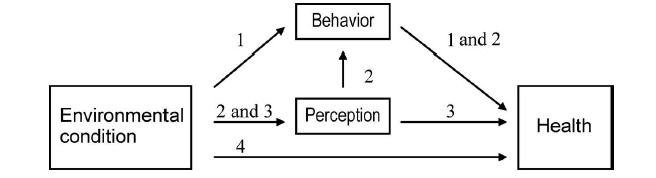 Figuur 2. Invloed van omgevingsconditie op gezondheid. Overgenomen uit ‘’Modellen voor de sociale en fysieke determinanten van gezondheid’’ van Commers et al., 2007.Onderstaand figuur is het complete instrument voor het in kaart brengen van de omgevingscondities, acties en interventies (Wagemakers & Vaandranger, 2007).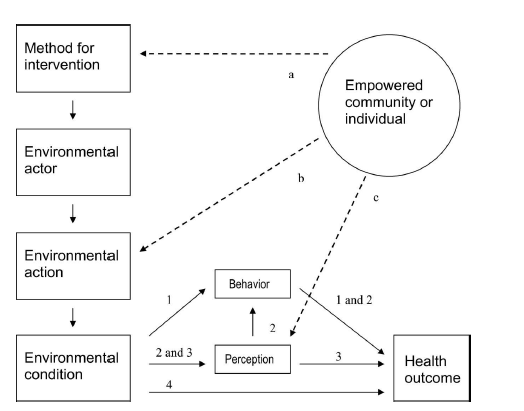 Figuur 3. Compleet analytisch instrument voor het in kaart brengen van de omgevingsconditie, acties en interventies. Overgenomen uit ‘’Modellen voor de sociale en fysieke determinanten van gezondheid’’ van Commers e.a., Wagemakers & Vaandranger, 20078.2 Interviewschema 8.2.1 Interview ‘’professionals’’Doel van dit interview is om de problematiek die wordt gesignaleerd door de professional te achterhalen. Wat valt op als het gaat om de sociale omgeving en het beweeggedrag van kinderen? Waaraan merk je dat, hoe kunnen we er iets aan doen, wat wordt er al aan gedaan en welke processen zijn er al of kunnen worden opgezet ter ondersteuning. Bij elk aspect geef ik een korte omschrijving geven wat het precies inhoudt. Daarnaast zal ik ook veel vragen naar voorbeelden om de situatie te verduidelijken. Naam: Geslacht Leeftijd Werkzaamheden Dimensie: Sociale omgeving Aspect: sociaal netwerk Subaspect 1: Leefomgeving Hoe ervaart u de leefomgeving in de wijk? Subaspect 2: Relaties (familie, vrienden, buren) Kunt een inschatting geven van de relaties tussen bewoners in de wijk? Welke signalen vangt u op? Waaraan merkt u dat? Hoe gaat u hiermee om?Subaspect 3: Normen & waarden Is er sprake van een grote diversiteit aan normen en waarden in deze wijk? Waaraan merkt u dat? Zijn er (mogelijke) processen ter ondersteuning voor het versterken van het sociaal netwerk? Welke kansen ziet u voor deze wijk?Aspect: Sociale cohesieSubaspect 1: VerbondenheidIn welke mate is er sprake van verbondenheid tussen bewoners in de wijk? Waaraan merkt u dat? Subaspect 2: SolidariteitIn welke mate is er sprake van saamhorigheid tussen bewoners in de wijk? Waaraan merkt u dat? Subaspect 3: SamenwerkingIn hoeverre wordt er samengewerkt tussen bewoners in de wijk? (buurtfeest, organisatie sociale activiteiten) Zijn er (mogelijke) processen ter ondersteuning voor het versterken van de sociale cohesie? Welke kansen ziet u voor deze wijk?Aspect: Sociale steunSubaspect 1: Emotionele steunHerkent u vormen van emotionele steun bij bewoners? Zo ja, waaraan merkt u dat? Subaspect 2: Informatieve steunHerkent u vormen van informatieve steun bij bewoners? Zo ja, waaraan merkt u dat? Subaspect 3: Instrumentele steunHerkent u vormen van instrumentele steun bij bewoners? Zo ja, waaraan merkt u dat? Zijn er (mogelijke) processen ter ondersteuning voor het versterken van de sociale steun? Welke kansen ziet u? Aspect: Sociale participatieSubaspect 1: Sociale contacten In hoeverre merkt u iets van de hoeveelheid/mate van sociale contacten van de bewoners?(vrijetijdsbesteding, deelname aan activiteiten)Subaspect 2:Betrokkenheid In hoeverre merkt u iets van de betrokkenheid van de bewoners? (vrijwilligerswerk) Subaspect 3: Sociale bindingHoe zou u de sociale binding in de wijk omschrijven?Er zijn vier typen bewoners, welke komt het meest voor in deze wijk?Zijn er (mogelijke) processen ter ondersteuning voor het versterken van de sociale participatie? Welke kansen ziet u voor deze wijk? Aspect: Sociaal kapitaalSubaspect 1: Individueel kapitaalIs er veel sprake van individueel kapitaal in deze wijk? Waaraan merkt u dat? Subaspect 2: Gemeenschappelijk kapitaalIs er veel sprake van gemeenschappelijk kapitaal in deze wijk? Waaraan merkt u dat?Zijn er (mogelijke) processen ter ondersteuning voor het versterken van het sociaal kapitaal? Welke kansen ziet u voor deze wijk? Dimensie: Beweeggedrag Aspect: Frequentie Subaspect 1: Lichamelijke activiteitWat is uw mening m.b.t. het beweeggedrag van de kinderen in de wijk? (verenigingsverband maar ook buiten spelen) Waar kunnen nog verbeteringen plaatsvinden als het gaat om lichamelijke activiteit van de kinderen? En op welke manier?Aspect: Sociale factorenSubaspect 1: Rol van ouders/familie/omgevingHebben familie/vrienden/buurtgenoten invloed op het beweeggedrag? Waaraan merkt u dat? Welke rol spelen ouders/vrienden/buurtgenoten? (stimuleren, faciliteren, aansporen, enthousiasmeren, verplichten)Welke zijn herkenbaar in deze wijk? Waarom? Aspect: Omgeving en beweeggedragSubaspect 3: FaciliteitenWelke faciliteiten zijn er in de buurt als het gaat om bewegen?Zijn deze beweegvriendelijk? Waarom wel/niet? Welke werken stimulerend en welke faciliterend? Waarom wel/niet? Wat is de kwaliteit van de openbare ruimte?Welke verbeteringen zouden hier plaats kunnen vinden?Zijn er (mogelijke) processen ter ondersteuning voor het versterken van het beweeggedrag? Welke kansen ziet u in deze wijk? 8.2.2. Interview OudersDoel van dit interview is het achterhalen van de wensen, behoeften en meningen van de ouders als het gaat om de sociale omgeving en het beweeggedrag. Er wordt ingespeeld op de ideeën en denkkracht. Om gericht acties uit te zetten is het essentieel dat de meningen en behoeften van de inwoners in kaart worden gebracht.Bij elk aspect geef ik een korte omschrijving geven wat het precies inhoudt. Daarnaast zal ik ook veel vragen naar voorbeelden om de situatie te verduidelijken. GeslachtLeeftijdWoonsituatie Huishoudgrootte Samenstelling huishouden Burgerlijke staat Werkzaamheden zoals het hebben van betaald werk, het zoeken naar betaald werk Gevolgde opleiding Religie Ervaren gezondheidDimensie: Sociale omgeving Aspect: sociaal netwerk Subaspect 1: Leefomgeving Kunt u in  5 woorden uw leefomgeving omschrijven?Subaspect 2: Relaties (familie, vrienden, buren) Kunt u de relaties met de personen in uw omgeving beschrijven? (omvang, duur, dichtheid)Hoe ervaart u deze relaties? In hoeverre hebben deze relaties in vloed op uw gezondheid?Subaspect 3: Normen & waarden Merkt u binnen uw netwerk verschillen in normen en waarden als het gaat om gezond gedrag?In hoeverre vindt u gezondheid belangrijk? Zijn er andere zorgen die prioriteit hebben? Welke? Aspect: Sociale cohesieSubaspect 1: VerbondenheidIn hoeverre voelt u verbondenheid in de buurt? Waaraan merkt u dat? Hoe vaak heeft u contact met uw buurtgenoten? Waar gaat dit dan over? Zou u vaker contact willen hebben met buurtgenoten? Waarom? Subaspect 2: SolidariteitIn welke mate is er sprake van saamhorigheid in uw omgeving? Is er een buurthuis in de wijk? Ja/nee, welke meerwaarde heeft dit? Subaspect 3: SamenwerkingWorden er wel eens activiteiten georganiseerd in de wijk? (buurtfeest of andere (sport) activiteiten) Wat voor soort activiteiten? Door wie? Doet u mee? Waarom wel/niet? Aspect: Sociale steunSubaspect 1: Emotionele steunVan welke personen in uw omgeving ontvangt u emotionele steun? In welke vorm?Zijn er mensen in uw omgeving van wie u weinig emotionele steun ervaart en dat graag anders zou zien?Geeft u wel eens emotionele steun? Zo ja, aan wie? Waarom?Subaspect 2: Informatieve steunVan welke personen in uw omgeving ontvangt u informatieve steun? In welke vorm? Zijn er mensen in uw omgeving van wie u weinig informatieve steun ervaart dat u graag anders zou zien?Geeft u wel eens informatieve steun? Zo ja, aan wie? Waarom?Subaspect 3: Instrumentele steunVan welke personen in uw omgeving ontvangt u instrumentele steun? In welke vorm?Zijn er mensen in uw omgeving van wie u weinig instrumentele steun ervaart dat u graag anders zou zien?Geeft u wel eens informatieve steun? Zo ja, aan wie? Waarom?Aspect: Sociale participatieSubaspect 1: Sociale contacten In hoeverre bent u betrokken in de samenleving? ( vrijwilligerswerk, deelname sociale activiteiten, collecteren, kerkgemeenschap)Wordt u in uw sociale contacten belemmerd door beperkingen? In welke vorm?Wat doet u verder in uw vrije tijd? Subaspect 2:Betrokkenheid Bent u aangesloten bij clubs, organisaties, politieke partijen of verenigingen? Waarom wel/niet? Hoe bent u bij deze organisatie terecht gekomen? (gevraagd/eigen initiatief)Subaspect 3: Sociale bindingHoe zou u de sociale binding in de wijk omschrijven?Er zijn vier typen bewoners, welke past het best bij u? Aspect: Sociaal kapitaalSubaspect 1: Individueel kapitaalIs er een meerwaarde die u haalt uit de persoonlijke contacten? Op welke manier?Subaspect 2: Gemeenschappelijk kapitaalKijkend naar de buurt, wat kan er gezamenlijk georganiseerd of ondernomen worden als het gaat om bewegen?Dimensie: Beweeggedrag Aspect: Frequentie Subaspect 1: Lichamelijke activiteitHoeveel minuten per dag bent u lichamelijk actief? (wandelen/fietsen)Hoe vaak per week sport u actief? Beoefent uw kind een sport? Zo ja, welke en hoe vaak? Zo nee, waarom niet?Waarom de keuze voor deze sport? Beweegt u wel eens samen met uw kind? Waarom wel/niet?Aspect: Sociale factorenSubaspect 1: Rol van ouders/familie/omgevingWordt uw kind gestimuleerd om te bewegen? Door wie? Op welke manier wordt uw kind gestimuleerd? (faciliteren, aansporen, enthousiasmeren of verplichten?) Kiest uw kind zelf voor de keuze van een sport of hebben bepaalde mensen daar invloed op? Wie? Aspect: Omgeving en beweeggedragSubaspect 3: FaciliteitenWat in de omgeving stimuleert het kind om te bewegen?Wat  vindt u belangrijk als het gaat om een beweegvriendelijke omgeving? Zijn er obstakels of ongemakken in de wijk die invloed hebben op het beweeggedrag?Wat vindt u van de openbare ruimtes? In hoeverre daagt de omgeving uit tot bewegen?8.2.3. Interview Kinderen Doel van dit gesprek is om erachter te komen hoe kinderen aankijken tegen de sociale omgeving en de invloed op het beweeggedrag. Bij elk aspect geef ik een korte omschrijving wat het precies inhoudt. Daarnaast zal ik ook veel vragen naar voorbeelden om de situatie te verduidelijken. GeslachtLeeftijdWoonsituatieHuishoudgrootteErvaren gezondheidDimensie: Sociale omgevingAspect: Sociaal netwerkSubaspect 1: LeefomgevingNoem 5 woorden die jij belangrijk vindt in de omgeving waar jij woont Subaspect 2: Relaties?Subaspect 3: Normen en waardenMerk je verschil in normen en waarden als je met vriendjes of buren aan het spelen bent?Noem 5 woorden als het gaat om gezondheid. Zijn er andere dingen die je leuker vindt dan bewegen of sporten?Aspect: Sociale cohesieSubaspect 1: VerbondenheidSpeel je vaak met kinderen uit de buurt? Zijn er kinderen in de buurt waar je niet mee speelt? Waarom niet?Subaspect 2: SolidariteitWordt er veel samengespeeld in de buurt? Of speel je altijd met dezelfde?Is er een plek waar je veel samen komt met kinderen uit de buurt?Subaspect 3: SamenwerkingWorden er wel eens activiteiten georganiseerd in de buurt?Aspect: Sociale steunSubaspect 1: Emotionele steunWie in de omgeving stelt je gerust of geeft je advies? Subaspect 2: Informatieve steunWie in de omgeving brengt je wel eens ergens naartoe of leent iets aan je uit?Subaspect 3: Instrumentele steunWie in de omgeving helpt je als je iets niet goed doet of helpt bij verbeteren van fouten?Aspect: Sociale participatieSubaspect 1: Sociale contactenWat doe je vooral in je vrije tijd? Wie is daarbij betrokken?Subaspect 2: BetrokkenheidBen je lid van een club of vereniging? Welke en waarom?Subaspect 3: Sociale bindingEr zijn vier typen bewoners, welke herken je in deze buurt? Aspect: Sociaal kapitaalSubaspect 1: Individueel kapitaalVindt je het leuk om met kinderen (of familie) uit de buurt te spelen? Subaspect 2: Gemeenschappelijk kapitaalSpelen jullie wel eens met meer dan 10 kinderen tegelijk in de buurt? Hoe wordt dit georganiseerd?Dimensie: BeweeggedragAspect: FrequentieSubaspect 1: Lichamelijke activiteitSpeel je elke dag buiten? Wat doe je dan?Hoe vaak in de week sport je bij een club of vereniging? (training en wedstrijd)Waarom heb je voor deze sport gekozen?Beweeg je wel eens samen met je ouders? Waarom wel/niet? Vind je dat leuk?Subaspect 2: Sociale factorenWie stimuleert jou om te bewegen of te sporten?Ga je uit jezelf buiten spelen of hebben je ouders daar ook een rol in?Subaspect 3: FaciliteitenWat vind je van de speelplekken in de buurt?Wat zou je graag anders of verbeterd zien?Wat is de ultieme speelplek voor jou? 8.3. Samenvatting interviews 8.3.1 Samenvatting professionals Sociaal netwerk De leefomgeving in de Vogelbuurt wordt heel wisselend ervaren. Er is wel groenvoorziening aanwezig, maar het oogt allemaal wat saai en grauw. Dit geldt ook voor de speelfaciliteiten die er zijn. Er wordt geen overlast gesignaleerd en het is geen wijk die erg vervuild is. Het is ook erg verschillend per straat hoe met elkaar om wordt gegaan. De ene straat is een volksbuurt en veel contact met elkaar, op andere plekken zitten de gordijnen potdicht. Qua veiligheid is het de laatste jaren verbeterd. Een groot gemis zijn de speelfaciliteiten. Door eerder overlast is men genoodzaakt een hek om het schoolplein te zetten wat ervoor zorgt dat kinderen na schooltijd hier niet kunnen spelen. De omvang van de sociale relaties is heel wisselend. Bewoners die al langere tijd in de wijk wonen hebben best veel sociale relaties, nieuwkomers lijken het lastiger te hebben. De Somalische gemeenschap is vrij hecht, integreren best wel goed en zoeken in kleine mate wel contact met Nederlandse gezinnen. De taalbarrière is de voornaamste reden dat de relaties achter blijven. Daarnaast heb je ook veel verschillen tussen hoog en laagopgeleiden en allochtoon en autochtoon. Het is heel gemengd. De tendens in deze buurt neigt eerder naar laagopgeleiden. Kijkend naar de kinderen is er geen sprake van groepsvorming. Alle culturen leven door elkaar, ieder wordt gerespecteerd en gaan met elkaar om. Je merkt wel dat ze het lastig vinden om buren te vragen, er zit wat verlegenheid. Ze denken ‘’die hebben het ook druk’’ en zien hulp inschakelen dan als een drempel. Er zijn ook gezinnen die in de bijstand zitten. Ze kunnen vanuit lichamelijke toestand niet meer werken en moeten het met een klein budget doen. Dit heeft invloed op de normen en waarden, kinderen moeten gezond eten, maar hoe moeten ze dat betalen? Zo ontstaat er weerstand. Ze zijn het ermee eens dat het beter moet maar de financiële middelen maken dat beperkt. Je merkt dat de Vogelbuurt sociaal wat zwakker is dan andere buurten. Er zijn wel verschillen maar niet dermate groot dat het problemen oplevert. Sociale cohesieEr is geen sprake van een grote verbondenheid in de wijk. Vanuit de kinderopvang en scholen worden wel regelmatig activiteiten georganiseerd. Bij  de kinderopvang is de deelname relatief laag. Anderstalige kinderen zijn wel vaker aanwezig. Andere buitenlandse mensen hebben minder binding met de wijk en dus een kleiner sociaal netwerk. Deze mensen komen vaker met opvoedingsvragen. Duidelijk is dat het wel verschilt per wijk. Ouders zijn wel bereid te helpen bij evenementen op school. Allochtone ouders bereik je dan lastig, de drempel is hoog. Ze willen wel maar moeten aangespoord worden. De taalbarrière speelt daarin een belangrijk rol. De school kijkt wel hoe ze deze personen wel kunnen bereiken, het is geen onwil maar de communicatie blijft lastig. Groepsvorming is moeilijk te herkennen en dan ook niet veel gesignaleerd. Wel is bekend dat de Somalische gemeenschap op zichzelf zijn. Nederlandse kinderen spelend daar weinig. Wel zijn de Somalische vrouwen best open en bereid een gesprek aan te gaan met de Nederlandse gezinnen. Mannen houden veelal vast aan tradities en vrouwen gaan daarin meer mee in de ontwikkeling van de kinderen en participeren sneller. Af en toe worden er wel signalen opgevangen dat gezinnen van buitenlandse afkomst niet altijd gastvrij worden ontvangen door de buurtbewoners. Misschien worden ze niet snel geaccepteerd. Het is lastig om dit te verbeteren. Als we kijken naar het organiseren van activiteiten in de buurt is dit nihil. Het zijn geen mensen die opstaan om iets te gaan doen. Je moet je ook afvragen of daar behoefte aan is. Mensen kunnen het prima naar de zin hebben maar als er een probleem is kun je daarop inspelen. Ook hier is er wel weer verschil per straat, de ene buurt is wat actiever dan de andere. Je moet daar als buurt ook ruimte voor hebben en dat is er op sommige plekken niet. In december is er een burendag waar men eventueel bij aan kan sluiten. Daarnaast zijn er sportverenigingen en de gymzaal vlakbij maar de samenhang daartussen ontbreekt. Er zijn kansen om dingen te doen maar de wijk moet hierin mee. Ze moeten bij de hand genomen worden. Qua taalontwikkeling en participatie zou het mooi zijn als daar een beweging op gang komt waarin er veel meer wordt uitgewisseld. In andere wijken zie je dat er ook een buurtvereniging actief is en dan gebruik maakt van de school. De mogelijkheden zijn er wel maar dat moet wel opgepakt worden. Sociale steunEmotionele steun wordt wel herkend maar verschilt ook weer per straat. Het is moeilijk aan te geven hoe de steun eruit ziet. De steun wordt dan veelal ook gegeven vanuit de kerk. Van daaruit zijn vrijwilligers actief die bewoners op sleeptouw nemen en helpen boodschappen doen. Dit komt niet vanuit de mensen zelf. Op de peuterspeelzaal merken ze wel dat ze steun zoeken, meer dan op andere locaties. De band met de leidsters is ook hecht en de behoefte voor een praatje of een tip is er wel. De steun die onderling aan elkaar wordt gegeven is niet opbouwend maar meer delen en ventileren met elkaar. ‘’Heb jij het ook zo zwaar’’. Mensen zijn wel bereid de container aan de straat te zetten of de post uit de bus te halen maar daar blijft het ook bij. Vanuit de scholen zijn ouders wel ondersteunend naar elkaar, er is ruimte voor een praatje en wordt wel naar elkaar omgekeken. Maar dan wel in de directe omgeving. Instrumentele steun wordt wel herkend maar dan moet men elkaar wel goed kennen of familie zijn. Het wordt niet zomaar aangeboden. Ouders zijn vaak druk, het is lastig om mensen te vinden die vrijwillig willen helpen tijdens schoolactiviteiten. Het ‘’ons kent ons’’ is er niet meer. Maar dit is niet alleen gericht op de Vogelbuurt. In de Vogelbuurt zijn wel mantelzorgers actief. Kinderen moeten soms al veel zorgen op zich nemen, kunnen dit nog niet aan en dan komt er onderling veel strijd en ontstaan er mogelijk problemen. Buitenlandse gezinnen willen het vaak zelf oplossen i.p.v. dat ze andere mensen vragen. Hier komt de verlegenheid weer bij kijken en denken ze dat iedereen druk is. Informatieve steun wordt minder herkend. Als ouders zich zorgen maken om een kind of gezin trekken ze wel aan de bel of geven dat aan. Er wordt wel naar elkaar omgekeken. Maar dit blijft wel in de directe omgeving.  Er wordt wel eens een kopje koffie gedronken in de vorm van praktische ondersteuning. Wat opvalt is dat er snel voor een ander wordt gedacht, het hoeft allemaal niet zo zwaar te zijn. Een buurt iets aanbieden of een eerste aanzet geven dat voor iedereen winst oplevert, dan heb je een gemeenschappelijke deler. Vanuit het jongerenwerk wordt gewerkt met het ‘’maatjes’’ project. Dit is een koppeling van mensen die een hulpvraag hebben of vrijwilliger willen worden. Er wordt dan gekeken naar een match en van daaruit elkaar ondersteunen. Sociale participatie De mate van sociale contacten wordt niet hoog geschat. Gezinnen blijven hangen in hun eigen omgeving. Het is een combinatie van kennis, maar ook de drempel die het lastig maakt om contact te leggen. De taal speelt daarin een belangrijke rol. De eigenwaarde in deze wijk is niet overal even hoog. Er worden door partijen zoals een gemeente wel mogelijkheden geboden in de vorm van mantelzorg of activiteiten maar dit wordt vaak niet opgepakt door de inwoner. Kijkend naar de typen bewoner is er één die eruit springt. ‘’Bewoners zijn vertrouwende vreemden: ze kennen elkaar van gezicht maar onderhouden geen sociaal contact met elkaar’’. Er is wel een oogje in het zeil maar niet close. Een ander type: ‘’Bewoners onderhouden een relatie met elkaar waarbij ze bij tijd en wijlen een dienst bewijzen om op een ander moment zelf een beroep op de buren te kunnen doen’’ komt in beperkte mate voor. Ze lopen de deur absoluut niet plat maar in sommige buurten komt dit wel voor. Type 3 ‘’Bewoners voelen zich verbonden vanwege een gemeenschappelijk doel of ideaal’’ wordt herkend onder de Somalische gemeenschap. Onder de andere bevolking is nauwelijks sprake van een hechte en persoonlijke band met elkaar. En type 4 ‘’Bewoners hebben een hechte en persoonlijke band met elkaar, bijvoorbeeld als vrienden of familie’’ wordt niet veel herkend. Er zijn wel mensen die onderling een band hebben of een gezamenlijk clubje maar ze kunnen ook naast elkaar wonen zonder contact te hebben. Er is wel bereidheid om elkaar te helpen, er moet een soort goodwill ontstaan. Sociaal kapitaalVoordeel dat men haalt uit de sociale contacten die het heeft wordt vooral gehaald uit de bevestiging van anderen. Toch wordt in sommige buurten ook wel naar elkaar omgekeken en wordt bepaalde hulp geboden. Het gaat ook vooral om herkennen en erkenning. Hoe zwaar mensen het hebben en de onzekerheid over zaken wordt als ondersteunend ervaren. Dat zie je vooral bij ouders die tegen opvoedingsproblemen aanlopen. Als dat bij andere gezinnen ook speelt kan dat een opluchting zijn. BeweeggedragVerhoudingsgewijs doen best veel kinderen aan sport. Als kinderen niet aan sport doen heeft dit vaak financiële redenen. Degene die niet aan sport doen zijn over het algemeen buitenlandse kinderen maar vergis je niet in de Nederlandse gezinnen die minder te besteden hebben. Op de scholen wordt herkend dat ouders het ook belangrijk vinden dat kinderen bewegen. Het sportaanbod in Dedemsvaart is redelijk divers. Toch valt er altijd nog wat te halen op dit gebied. Je merkt wel dat de jonge kinderen zich wat later ontwikkeling als het gaat om motoriek. Vooral het fietsen bij buitenlandse kinderen is daar een voorbeeld van. Het beweeggedrag verschilt ook per gezin. Het ene gezin maakt het zichzelf makkelijk en zet het kind voor de TV, bij andere gezinnen wordt het wel meer gestimuleerd. De TV wordt ook gezien als een stukje onmacht, vooral in de jonge leeftijdsgroep. De jonge kinderen kunnen met veel dingen spelen, ze vinden de uitdaging wel. Daarin is het wel belangrijk dat ze de ruimte krijgen. Op school en op de opvang worden diverse beweegmomenten aangeboden. Als dit niet wordt georganiseerd vraagt men zich af in hoeverre ouders het kan zelf oppakken. Het lijkt ook aan kennis te ontbreken. De goede bedoeling is er wel, er staat veel speelgoed maar het wordt niet gebruikt of geen begin gemaakt om een kind op weg te helpen. Het voorbeeldgedrag is er nauwelijks. Een speel-o-theek is een mogelijk alternatief. Hier worden spellen uitgeleend of gezamenlijk gespeeld om ook ouders in te laten zien hoe leuk het eigenlijk is. Ouders hebben vaak het idee dat kinderen het moeten doen en zij als ouder daar geen rol in hebben. Voorheen werd ‘’spelen samen regelen’’ aangeboden op de speelpleinen. Door subsidies is dit helaas weggevallen. Het zal vooral een meerwaarde zin voor de ouders om samen buiten te gaan spelen. Ouders gaan niet snel uit de wijk. Sociale invloedDe thuissituatie heeft een grote rol in het wel of niet bewegen van het kind. Als ouders niet sporten zie je dat terug bij de kinderen. Kinderen beïnvloeden elkaar ook. De omgeving heeft zeker invloed maar het is maar net hoe de nabije omgeving daarin staat. De financiële kant is ook een groot struikelblok maar ook wel de bereidheid om te helpen bij een club als men bv. moet rijden of andere taken op zich krijgen. De school spoort ook aan om te bewegen. Er wordt wel meegegeven dat het belangrijk is om aan (team)sport te doen en van daaruit ook het samenwerken wordt geleerd. De omgeving heeft voornamelijk een stimulerende en faciliterende rol, maar er wordt afgevraagd in hoeverre dit gebeurd. Vaak zie je dat kinderen buiten worden ‘’gedropt’’, er staat een toestel en daar moeten ze zich mee redden. Op de scholen wordt ook wel een vorm van verplichten herkend. Sommige ouders stellen regels aan de beeldschermtijd van het kind en stellen daarin ook een tijdslimiet. Fysieke omgevingEr zijn weinig speelplekken die uitnodigen tot bewegen. Voor de kinderen vanaf 8 jaar oud zijn er nauwelijks speelmogelijkheden in de buurt. Ze nodigen niet uit tot beweging en zijn onvoldoende uitdagend. De inschatting is ook dat de speelfaciliteiten die er zijn, gericht zijn op het jonge kind. Op het gebied van spelen en ontdekken is nog veel winst te behalen. De schoolpleinen zijn daarentegen wel uitnodigend maar worden na schooltijd afgesloten. Dat is erg jammer voor de kinderen. Hoe vind je de balans tussen vandalisme en overlast en plezier en bewegen van de jongere jeugd. Wijkbewoners spelen daarin ook een rol, ze zijn verantwoordelijk voor datgene wat er in de wijk gebeurd. Als alternatief kun je denken aan een sport uitleen zodat er toezicht is en kinderen kunnen spelen. Je moet iets aanbieden in de omgeving en ouders hierin betrekken. Een speel-o-theek is laagdrempelig, mensen kunnen spullen lenen die ze thuis niet hebben en kan fungeren als een ontmoetingsplek. Je moet ouders wel laten meedenken in datgene wat er georganiseerd moet worden. Ze moeten waardering voelen en zijn vatbaar voor complimenten. Het is een type bevolking dat als het tegenzit stoppen ze ermee, je moet ze blijven betrekken. 8.3.2. Samenvatting ouders Sociaal netwerkEen van de dingen die belangrijk is bij het opbouwen van een sociaal netwerk is de leefomgeving. Kijkend naar de Vogelbuurt zijn de voorzieningen zoals de school, sportverenigingen, voetbalvelden en de winkels, dichtbij. De ligging met de faciliteiten daaromheen wordt goed beoordeeld. Bij sommige straten is geen sprake van een kind veilige omgeving. De Adelaarweg is een drukke straat, wordt hard gereden en komen veel bussen langs. Dit gaat ten koste van de veiligheid. De relaties met buurtgenoten is over het algemeen goed. Een enkeling heeft nauwelijks tot geen contact. De relaties variëren tot gedag zeggen, een kop koffie drinken en verjaardagen bezoeken.  Ook hebben een aantal gezinnen contact met buitenlandse families. De naaste buren worden vaker bezocht. Met de overige buren is wel contact maar dit is minimaal. De mate van relaties is per buurt ook nog erg verschillend. In sommige straten is dagelijks contact en in andere straten zijn mensen erg op zichzelf gericht. Verschil tussen normen en waarden worden niet heel veel herkend. Een enkele keer wordt wel verschil gesignaleerd tussen Nederlandse en buitenlandse gezinnen. Waar sommige gemeenschappen bij elkaar zijn vanwege een gezamenlijk ideaal is de Nederlandse bevolking meer gericht op zichzelf. Andere verschillen zitten in eetgewoonten of de manier van omgang. De verwachting is dat de manier van opvoeden daarin verschilt. Sociale cohesieEr is geen sprake van een grote verbondenheid. Een enkele buurt voelt wel meer binding maar dat is dan in de meeste gevallen alleen met de naaste buren. De omgang met elkaar is goed, mensen groeten elkaar en maken een praatje. Nieuwkomers vinden moeilijk binding. Een aantal buurtbewoners stappen op deze mensen af, dit is wel weer heel afhankelijk van de buurt. Er is wel een buurtvereniging actief maar een enkeling is hier lid van. Volgens de inwoners wordt er ook weinig kenbaarheid aan gegeven. Het grootste deel van de respondenten heeft wekelijks en/of dagelijks contact met de buren. Dit gaat dan voornamelijk over dagelijkse dingen. Ze weten waarvoor ze bij de buren terecht kunnen. Het contact dat inwoners met elkaar hebben is voldoende. Een enkel gezin dat niet zoveel contact heeft zou dit wel willen maar als mensen er niet voor open staan houdt het op. Het gevoel dat je bij elkaar hoort wordt nauwelijks herkent in de buurt. Dit kan komen doordat er veel verschillende typen mensen wonen. Buitenlandse gezinnen leven vooral in hun eigen wereld en maken niet zo snel contact met ‘’onbekenden’’. Dat geldt ook voor de sociaal zwakkere bevolking. Het wordt geschat dat deze mensen erg op zichzelf zijn. Er is geen buurthuis aanwezig. Activiteiten van de buurtvereniging vindt plaats in de Baron, een multicultureel centrum. Dit ligt niet in de Vogelbuurt. Een plek om samen te komen wordt wel gemist. Wanneer activiteiten op de scholen plaats kunnen vinden is de afstand wat kleiner en de drempel misschien wat lager om aan activiteiten mee te doen. In een aantal buurten is er jaarlijks een buurtfeest. In sommige wijken is dit alleen met de naaste buren en op sommige plekken wordt er niks georganiseerd. Dit komt omdat niemand de organisatie op zich neemt, mensen zijn te druk om dit te organiseren. Een buurtfeest gaat ook soms gepaard met kinderen. Wanneer er in een wijk niet zoveel kinderen wonen kan het ook zijn dat er daardoor weinig wordt georganiseerd. Sociale steunEmotionele steun, iemand gerust stellen of advies geven, wordt een enkele keer herkend in deze buurt. Dat is dan van de mensen waarvan je weet waar je terecht kunt. Hier is ook niet altijd behoefte aan, mensen geven aan dat hun eigen sociaal netwerk groot genoeg is. In sommige gevallen wordt wel advies gegeven maar dat blijft dan wat oppervlakkig. Een respondent geeft aan wel steun te geven aan een Syrisch gezin. Ze geeft hen advies over financiële vraagstukken en mogelijkheden tot (sport) faciliteiten in de buurt. Informatieve steun, iemand ergens naartoe brengen of iets aan elkaar uitlenen, wordt wel herkend. Dan gaat het vooral over het uitlenen van b.v. een grasmaaier of huishoudelijke spullen. Dit is dan wel weer met de buren waar men goed contact mee heeft, men loopt niet zomaar bij iedereen naar binnen. In een enkele buurt, waar ieder heel erg op zichzelf gericht is, wordt deze vorm van steun niet herkend. Instrumentele steun, helpen als je iets niet goed doet of bij het verbeteren van fouten, wordt nauwelijks herkend. Het zijn geen dingen die je met de buren zou bespreken. Er is in veel gevallen dan ook geen behoefte aan. ‘’Je wilt ook niet betrokken zijn bij de problemen van een ander’’. Sociale participatieDe mate waarin de bewoners betrokken zijn in de samenleving is heel wisselend. Een enkele ouder helpt wel eens bij activiteiten op school. Hier wordt aangegeven dat dit vaak dezelfde ouders zijn. Er zijn weinig ouders die aangesloten zijn bij een club of vereniging. Mensen geven aan dat ze geen vastigheid willen, ze zijn druk met eigen werk of de zorg voor de kinderen. Een enkele buur is wel meer betrokken bij de samenleving, maar komt vooral vanuit zichzelf. Dit is de steun aan een Syrisch gezin, deze vorm van vrijwilligerswerk kost mij geen vast moment aan uren en dat vind ik prettig. Redenen die worden gegeven zijn tijdsgebrek, geen vastigheid of gezondheidsredenen die het momenteel niet toelaten. Vanuit de literatuur worden diverse typen bewoners omschreven. De eerste is: ‘’Bewoners zijn vertrouwde vreemden; zij kennen elkaar van gezicht maar onderhouden geen sociaal contact met elkaar’’. Dit type bewoner wordt veelal herkend. Mensen zeggen elkaar gedag maar verder geen intensief contact. Type twee: ‘’ Bewoners onderhouden een relatie, waarin zij elkaar bij tijd en wijle een dienst bewijzen om op een ander moment zelf een beroep op de buren te kunnen doen’’.  Ook deze komt wel voor, maar wel vooral gericht op de naaste buren en de buren waarmee veelal contact is. Type 3: ‘’ Bewoners voelen zich met andere personen verbonden vanwege een gemeenschappelijk denkbeeld of ideaal’’ wordt niet herkend. Enkel onder de buitenlandse gezinnen. Type 4: ‘’Bewoners hebben een hechte en persoonlijke band met elkaar, bijvoorbeeld als vrienden of familie’’ wordt een enkele keer herkend. Vooral bij goede buren waar intensief contact mee is. De Vogelbuurt is een multiculturele wijk waar veel verschillende typen mensen wonen. Het contact met de buitenlandse gezinnen wordt een enkele keer gezocht. Wat opvalt is dat zij elkaar ook erg opzoeken. Daarentegen zoekt de Nederlandse bevolking het contact met hen ook wel minder snel op. Wat dat betreft is de buurt wel heel divers. Sociaal kapitaalHet voordeel van sociale contacten is dat je bij mensen terecht kunt voor vragen. Je kunt ideeën opdoen, iemand voorthelpen of informatie verstrekken. Mensen met een breed netwerk kunnen veel meer geven. Veel vrouwen werken niet, hebben best tijd over. Helpen bij de activiteiten op school doen ze niet, er zit verlegenheid en durven die stap niet zo snel te zetten. Wanneer je de drempel voor deze mensen wilt verlagen moet men meer geïntegreerd worden binnen de wijk. De buurtvereniging zou hierin een belangrijke rol kunnen spelen. De activiteiten die zij organiseren zijn niet gericht op bewegen. Sport kan veel meer als middel worden ingezet. Door er meer kenbaarheid aan te geven en zich sterker te profileren liggen daar nog veel kansen voor deze wijk. BeweeggedragDeze doelgroep doet niet veel aan sport. Het grote deel wandelt wel veel en pakt zo nu en dan de fiets. Een enkeling heeft wel gesport maar door privé omstandigheden is dit nu even op een laag pitje gezet. Het aantal kinderen dan sport is vrij hoog. Een enkeling doet twee sporten, het grootste gros zit op één sport. Ouder en kind bewegen zo nu en dan samen. Dit is dan vooral gericht op wandelen of fietsen. Ze sporten niet intensief samen. Wel moet je als ouder tijd vrijmaken, door privé omstandigheden was dat soms moeilijk, en hadden andere dingen de prioriteit. Sociale factorenKinderen worden wel gestimuleerd door de ouders. Dit verschilt ook per kind. De ene moet gestimuleerd worden en bij het grote deel komt het ook vanuit het kind zelf. Ook vriendjes/vriendinnetjes of buurkinderen hebben hier een rol in. Als er meer kinderen buiten spelen stimuleert dit. Een enkele keer komt het voor dat de ouders de kinderen verplichten om te bewegen. Dit is dan i.v.m. de gezondheid of wanneer de beeldschermtijd toeneemt. FaciliteitenHet schoolplein biedt de meeste uitdaging tot bewegen. Door eerdere overlast gaan de hekken vroegtijdig dicht. Dit wordt erg jammer ervaren, dit is dé plek om veilig te spelen. Daarnaast zijn de voetbalvelden van de voetbalvereniging wel openbaar. De overige speelplekken in de wijk zijn vooral gericht op het jonge kind (4-8 jaar). Wel zijn diverse grasveldjes in de buurt, deze worden wel gebruikt maar door enkele buurtbewoners wordt geklaagd wanneer er een bal in de tuin komt. De Adelaarweg is ook een erg drukke straat wat sommige kinderen belemmerd in het spelen. Kinderen kunnen in deze wijk onvoldoende hun creativiteit kwijt. 8.3.3. Samenvatting kinderen Sociaal netwerkKinderen vinden het belangrijk als er voldoende speelmogelijkheden aanwezig zijn in de omgeving. Dan wordt er vooral gesproken over een speeltuin en een voetbalveld. Dit heeft een positief effect op de mate van bewegen. De mate waarin met buurkinderen wordt gespeeld is heel verschillend per buurt. In de meeste buurten wordt regelmatig gespeeld. In enkele gevallen komt dit heel sporadisch voor. Er worden geen grote verschillen in normen en waarden gesignaleerd. Sociale cohesie Kinderen spelen regelmatig met andere kinderen uit de buurt. In sommige gevallen is dit minimaal, dit ligt dan vooral aan de verschillen in leeftijd. Ook wonen in sommige buurten minder kinderen wat de mogelijkheden om samen te spelen beperkt. Daarnaast zijn er ook gezinnen die veelal in eigen tuin spelen en het contact niet zoeken met de buren. Dat wordt vooral gesignaleerd bij buitenlandse gezinnen. Het zijn vaak dezelfde kinderen waarmee gespeeld wordt. In de buurten waar veel wordt samengespeeld zijn speelmogelijkheden. Vaak is dit een grasveld of een speeltuin. Aangegeven wordt dat deze veelal gericht zijn op het jonge kind. Toch kunnen de kinderen zich er wel vermaken en is het wel een plek waar kinderen samen kunnen komen. In de meeste buurten wordt jaarlijks een buurt barbecue georganiseerd. Dit wordt door de kinderen als positief ervaren. Daarbij moet wel rekening gehouden worden met budget zodat iedereen deel kan nemen. In een buurt is dit om deze reden afgeblazen en moet men uitkijken dat het daardoor niet vergeten wordt. Sociale steunEmotionele steun, iemand gerust stellen of advies geven, wordt vooral gegeven door eigen familie. In sommige buurten spelen buren daarin ook een rol. Dit is dan wel in bijzondere gevallen en als er een goede band is met de naaste buren. Het komt ook voor dat er helemaal geen steun wordt ervaren van buren. Dit verschil per straat is ook groot. Informatieve steun, iemand ergens naartoe brengen of iets uitlenen, wordt voornamelijk gegeven door eigen familie. Bij een enkeling wordt wel eens iets uitgeleend aan de buren in de vorm van etenswaren of gereedschap voor de tuin. Iemand ergens naartoe brengen wordt niet herkend bij de buren. Instrumentele steun, iemand helpen als je iets niet goed doet of bij het verbeteren van fouten, wordt voornamelijk gegeven door eigen familie. Buren hebben hier geen rol in. In enkele gevallen wordt dit ook in de buurt herkend. Een voorbeeld is iemand die een buurmeisje helpt met dyslexie en samen gaat lezen. Sociale participatieDe meeste kinderen spelen buiten na schooltijd. Dit kan tot een bepaalde tijd op het schoolplein en anders op de grasveldjes of speeltuinen in de buurt. Een enkeling speelt meer met vriendjes en vriendinnetjes, de ander meer met de kinderen uit de buurt. Dit ligt ook aan het aantal kinderen dat in de buurt woont en de mate van buiten spelen. Het is ook erg afhankelijk van het weer. Als het slecht weer is wordt er regelmatig op de IPad of op de telefoon gespeeld. Een enkele ouder stelt eisen aan de beeldschermtijd. Duidelijk is dat de kinderen graag bewegen of sporten. Voetbal, gym en dans zijn sporten die veelal beoefend worden. Wanneer er twee sporten worden beoefend komt het voor dat kinderen moeten kiezen. Veelal beoefenen de kinderen één sport. Redenen hiervoor worden gezocht in financiële aspecten.  Vanuit de literatuur worden vier verschillende typen bewoners onderscheiden:Bewoners zijn ‘’vertrouwde vreemden’’; zij kennen elkaar van gezicht maar onderhouden geen sociaal contact met elkaar Bewoners onderhouden een relatie, waarin zij elkaar bij tijd en wijle een dienst bewijzen om op een ander moment zelf een beroep op de buren te kunnen doen Bewoners voelen zich met andere personen verbonden vanwege een gemeenschappelijk denkbeeld of ideaal Bewoners hebben een hechte en persoonlijke band met elkaar, bijvoorbeeld als vrienden of familie Type 1 wordt veelal herkend bij deze bewoners. Er wordt elkaar wel gedag gezegd maar verder is er niet veel contact. In enkele straten zijn type 2 en 4 ook herkenbaar. Dan gaat het vooral om iets uitlenen aan elkaar. Dit is alleen op toepassing bij de naaste buren en waar meer contact is dan alleen gedag zeggen. Type 3 wordt het minst herkend. Sociaal kapitaalHet is leuk om met kinderen te spelen. Als de verveling toeslaat kun je altijd op iemand een beroep doen. Wel wordt dan snel gezocht naar kinderen van de eigen leeftijd of broertjes of zusjes. Wanneer je veel mensen kent is het voordeel dat je dingen kunt vragen wanneer je bv. iets wilt lenen. Je kunt contact zoeken op het moment dat er iets aan de hand is. Lichamelijke activiteitBuiten spelen is populair onder deze doelgroep. Dit betekent niet dat iedereen het dagelijks doet. Dit is ook erg afhankelijk van het weer. Wanneer kinderen buiten spelen wordt er gevoetbald, op grasveldjes gespeeld of in de speeltuinen. Wanneer kinderen een sport beoefenen doen ze dit vaak één keer per week, een enkeling twee of drie keer. De keuze voor de sport wordt veelal gemaakt omdat vriendjes en vriendinnetjes deze sport ook beoefenen en omdat ze het leuk vinden. Kinderen bewegen wel eens samen met hun ouders. Dan wordt voornamelijk gewandeld of gefietst richting het recreatiegebied vlakbij het dorp. Er zijn weinig andere activiteiten die leuker zijn dan sporten en bewegen. Een enkeling heeft andere hobby’s maar beweegt daarnaast ook dagelijks.Sociale factorenDe gezelligheid die het bewegen met zich mee brengt is van belang. Je maakt contact met mensen en als men andere kinderen ziet bewegen wordt men daar enthousiast van. Het is gewoon heel simpel: ‘’Bewegen is gewoon leuk en daarom beweeg ik’’. Kinderen gaan regelmatig vanuit zichzelf naar buiten om te spelen. Een enkele keer is het zo dat ouders daar ook een rol in hebben en het kind dan stimuleren of verplichten om naar buiten te gaan. FaciliteitenEr zijn wel speelplekken in de omgeving. Deze variëren van grasveldjes zonder toestellen tot speelfaciliteiten voor het jonge kind. ‘’speelplekken zijn er niet veel voor oudere kinderen maar ik vermaak me nog wel goed’’. Van de andere kant wordt de uitdaging wel gemist en raakt men snel uitgekeken. Van belang is dat de ruimte groot genoeg is om te spelen. De toestellen die op het schoolplein staan worden veelal genoemd als ideale speelplek. Het is dan ook een groot gemist dat deze plek na schooltijd wordt afgesloten. 8.3 Ephorusverklaring Beste Marlon Stevelink,

Het document is ingeleverd bij Turnitin | Ephorus en je docent Marie-Louise Verhees (Marie-Louise.Verhees@han.nl) is hiervan op de hoogte gesteld.

Het unieke nummer dat aan het document is toegekend is:
84d9916b-774b-422a-955a-cddd9728dd37.

We raden je aan deze pagina uit te printen of op te slaan.

Inlevercode: SGM-1516-blok34-VOSB2-scriptie-VHS
Datum: vrijdag 3 juni 2016 16:46:24 uur CEST

Jouw gegevens:
Marlon Stevelink
522737
marlonstevelink@hotmail.com


Je docent:
Marie-Louise Verhees
Marie-Louise.Verhees@han.nlVariabele Dimensie AspectSub-aspectTopic  Onafhankelijke variabele Sociale omgevingSociaal netwerkRelaties Normen & waarden Relatie met buurtgenotenSfeer in de buurtSociale leefomgevingSociale cohesieVerbondenheid SolidariteitSamenwerkingKenmerken groep/gemeenschapSaamhorigheidOrganisatie activiteitenSociale steunEmotionele steunInformatieve steunInstrumentele steunMate van steun Sociale participatieContact met buurtgenotenBetrokkenheid  VrijetijdsbestedingDeelname sociale activiteitenMate van betrokkenheidSociaal kapitaalIndividueel kapitaalGemeenschappelijk kapitaalVoordeel uit de sociale contacten   Afhankelijke variabele Beweeggedrag Sociale factoren Mate van bewegen Dagelijkse bewegingWekelijkse sportbeoefeningSportkeuze Gezamenlijk bewegenOmgeving en beweeggedrag Rol van ouders/familie Manier van stimuleren Invloeden omgeving   Frequentie FaciliteitenBeweegvriendelijke omgevingWat werkt stimulerend/belemmerendKwaliteit openbare ruimtesCreativiteit/uitdaging  RespondentgroepRelatiesNormen en waardenProfessionalsDe omvang van sociale relaties is wisselendNieuwe bewoners lijken het lastig te hebbenTaalbarrière Het is een sociaal zwakkere buurt, contacten leggen is voor sommige lastig De onderlinge cultuur wordt gerespecteerdVeel mensen in de bijstand, dit beïnvloed de normen en waarden. Kinderen moeten gezond eten, maar de financiële middelen laten dit niet toe.OudersRelaties zijn over algemeen goedEr wordt weinig onenigheid geconstateerdMate van contact is per buurt erg verschillendIn sommige straten zijn mensen erg op zichzelf Verschil zit in de manier van opvoeden, eetgewoontes en manier van omgang Nederlandse bevolking is meer gericht op zichzelf Vroeger vonden ze een ‘’donkere’’ man raar, tegenwoordig voelt dat niet meer zo. Kinderen Sociaal netwerk per buurt verschilt, dit ligt vaak aan het aantal kinderen dat er woontEr worden geen grote verschillen in normen en waarden herkendRespondentgroepVerbondenheid/saamhorigheidSamenwerkingProfessionalsGeen grote verbondenheidBuitenlandse mensen hebben minder binding en dus een kleiner sociaal netwerkTaalbarrière speelt een rolSomalische gemeenschap is vrij hechtBuitenlanders worden niet altijd goed ontvangenWeinig activiteit in de buurt, het zijn geen mensen die opstaanTekort aan ruimte Er moet een beweging op gang om meer uit te wisselenDe inwoners moeten bij de hand genomen wordenOudersGeen grote verbondenheidEen enkeling bezoekt elkaar regelmatigNieuwe bewoners vinden moeilijk binding. Een enkeling speelt daarop inVelen zijn op zichzelf Een plek om samen te komen wordt gemistIn sommige straten is geen buurtfeest, niemand neemt de organisatie op zichBuurtfeest gaat vaak gepaard met kinderen Ondersteuning integratie Somalische gezinnen Kinderen Er wordt regelmatig samengespeeld met buurkinderenIn sommige straten spelen gezinnen veelal in eigen tuin, verschil is erg grootBuren zijn niet altijd blij met spelende kinderen In de meeste buurten is wel een buurtfeest, kinderen vinden dit erg leukEr is wel eens geprobeerd om een buurtfeest te organiseren maar veel mensen kunnen niet Om financiële redenen is het buurtfeest niet doorgegaan RespondentgroepEmotionele steunInformatieve steunInstrumentele steunProfessionalsWordt gegeven door vrijwilligers van de kerkOp de PSZ is behoefte voor een praatje of een tipOp de scholen is wel ruimte voor een praatjeEr wordt wel een kopje koffie gedronken voor praktische ondersteuningIets uitlenen of ergens naartoe brengen gaat te verHerkenbaar in de directe omgevingBij zorgen om ouder/kind trekt men wel aan de bel bij scholenEnkele kinderen zijn als mantelzorgers actiefOudersBij een enkeling wordt het wel herkend Een ouder geeft steun aan Syrisch gezin De Somaliër is een tolk voor andere gezinnen en helpt nieuwe inwoners Uitlenen gebeurd wel Waar men op zichzelf gericht is wordt deze vorm niet herkendMen loopt niet zomaar ergens naar binnen Deze vorm van steun wordt nauwelijks herkendInstrumentele steun wordt niet met de buren gedeeld, daar is ook geen behoefte aan. Kinderen Vooral door eigen familieIn bijzondere gevallen ook door burenVerschil per straat is groot Vooral door eigen familieUitlenen wel met buren waarmee wekelijks contact is Vooral door eigen familieAf en toe door buren, dit ligt aan de situatie en hoe goed ze elkaar kennen Respondentgroep Betrokkenheid in de samenlevingTypen bewoners ProfessionalsBetrokkenheid wordt niet hoog geschatGezinnen blijven in hun eigen omgevingEr is misschien angst voor het onbekendeCombinatie van kennis maar ook de stap om contact te zoeken is vaak moeilijk en een drempel  Veel verschil per straatHoofdzakelijk ‘’vertrouwde vreemden’’ en bewoners hebben af en toe contactEr zijn ook wel goede relaties Mensen kunnen ook naast elkaar wonen zonder contact te hebben OudersWeinig ouders zijn aangesloten bij clubs of verenigingenGeen vastigheid door eigen drukteEen enkele ouder is wel actief betrokken Door een enkeling wordt ondersteuning aan  buitenlandse families gegeven  Veel verschil per straat Zowel ‘’vertrouwde vreemden die nauwelijks contact hebben als ‘’hechte band waarbij ze een beroep op iemand kunnen doen’’ Multiculturele wijk waar veel verschillende typen mensen wonen Kinderen Kinderen spelen veel buiten na schooltijd, ligt wel aan het aantal kinderen in de buurtKinderen bewegen en sporten graagVeelal wordt er één sport beoefend, vaak om financiële redenen Hoofdzakelijk zijn de mensen in de buurt ‘’vertrouwde vreemden’’Een enkeling voelt als familie of vrienden maar dit zijn dan wel de naaste burenRespondentgroepVoordelen uit de sociale contactenProfessionalsEr wordt gezocht naar bevestiging door anderen. Het delen met elkaar en wanneer mensen dezelfde ‘’problematiek’’ herkennen kan dat een opluchting zijn Het gaat om herkennen en erkenningOudersIdeeën bij elkaar opdoen, iemand voorthelpen of informatie verstrekkenSport en bewegen als middel inzetten Sommige mensen denken slecht over ‘’donkere’’ mensen. Tegenwoordig is dit verbeterd en wordt dat niet meer herkend. Kinderen Het plezier in het samen spelenAls verveling toeslaat kun je beroep doen op buren of vriendjes/vriendinnetjes Je kunt contact zoeken als er iets aan de hand isRespondentgroepBeweeggedrag ProfessionalsVerhoudingsgewijs doen best veel kinderen aan sportWanneer dit niet het geval is heeft het vaak financiële redenenBij jonge kinderen ontwikkelt de motoriek zich op latere leeftijdBeweeggedrag verschilt per gezinTV wordt soms als een stukje onmacht gebruikt Er is nauwelijks voorbeeldgedrag Kinderen moeten zichzelf vermaken en ouders denken dat ze daar geen rol in hebben OudersDeze doelgroep doet niet veel aan sportDe meeste ouders wandelen regelmatig Andere prioriteiten Ouder en kind sporten niet actief samenAls ouder moet je tijd vrijmaken, dit vinden ze lastig We voetballen met verschillende gemeenschappen in de zaal in Hardenberg. Door de vele animo is er een gebrek aan ruimte. KinderenEr wordt veel buiten gespeeldDe kinderen die sporten doen dit meestal één keer per week, een enkeling twee of drie keerKeuze voor een sport wordt hoofdzakelijk gemaakt door vriendjes/vriendinnetjesAf en toe beweegt men samen met de ouder, dit is dan vaak wandelen of fietsen. RespondentgroepRol van ouders/familie en buren ProfessionalsDe thuissituatie heeft een grote rol De omgeving idem, maar het is net hoe de nabije omgeving erin staat. De omgeving heeft voornamelijk een stimulerende en faciliterende rol, maar afgevraagd wordt in hoeverre dit gebeurdOudersKinderen worden wel gestimuleerdLigt ook aan het kind, een enkeling moet wel gestimuleerd worden en de ander helemaal nietHet aantal kinderen dat in de buurt woont speelt daarbij een grote rolSoms wordt bewegen door ouders verplichtKinderen Kinderen gaan vaak uit zichzelf naar buitenHet werkt positief als je andere kinderen ziet bewegenEen enkele keer hebben ouders ook een rol in de mate van bewegen en wordt het kind gestimuleerd of verplicht naar buiten te gaan RespondentgroepFaciliteiten ProfessionalsEr zijn weinig speelplekken de uitnodigen tot bewegen Voor kinderen vanaf 8 jaar zijn er nauwelijks speelgelegenhedenHet schoolplein is wel uitdagend maar worden afgeslotenOudersHet schoolplein biedt de meeste uitdaging tot bewegenDe overige speelplekken zijn gericht op het jonge kindDe Adelaarweg is druk en de grasvelden zijn niet afgezet, dit is geen veilige speelplek voor kinderen De Leeuwerikstraat is een drukke straat. De Somalische gemeenschap laat de kinderen niet snel buiten spelen omdat het niet veilig is. KinderenDe uitdaging op de speelplekken wordt gemistMen raakt snel uitgekekenEr moet voldoende ruimte zijn zoals op een schoolplein 